Содержание РАЗДЕЛ 1 ПОЯСНИТЕЛЬНЯ ЗАПИСКА Дошкольное образование является первой ступенью непрерывного образования человека. Именно в дошкольном детстве закладываются ценностные установки развития личности ребенка, основы его идентичности, отношения к миру, обществу, семье и самому себе.На современном этапе развития дошкольного образования речь рассматривается как одна из главных составляющих воспитания и обучения детей, так как от ее развития, связности, правильности, словарного богатства зависит успешность обучения в школе, коммуникативное и интеллектуальное развитие ребенка.Рабочая программа учителя-логопеда содержит описание организации и содержания образовательного процесса с детьми старшего дошкольного возраста с общим недоразвитием речи, личностные и матапредметные результаты коррекционно-логопедической работы с детьми данной категории в соответствие с федеральным государственным образовательным стандартом дошкольного образования. В рабочей программе учителя-логопеда определены цель, задачи, возраст детей, характеристика общего недоразвития речи, принципы, подходы и направления работы.Нормативно-правовую базу рабочей программы учителя-логопеда составляют:Конвенция о правах ребенка. Принята резолюцией 44/25 Генеральной Ассамблеи от 20 ноября 1989 года.Постановление Главного государственного санитарного врача Российской Федерации от 15 мая 2013, № 26 «Об утверждении СанПиН 2.4.1.3049-13 «Санитарно-эпидемиологические требования к устройству, содержанию и организации режима работы дошкольных образовательных организаций».Федеральный закон от 29 декабря 2012 г. № 273-ФЗ (редактирован от 31декабря 2014, с изменениями от 02 мая 2015) «Об образовании в Российской Федерации».Приказ Министерства образования и науки Российской Федерации от 20 сентября 2013, № 1082 «Об утверждении положения о психолого-медико-педагогической комиссии».Приказ Министерства образования и науки Российской Федерации от17 октября 2013г. № 1155 «Об утверждении федерального государственного образовательного стандарта дошкольного образования» (зарегистрирован Минюстом России 14 ноября 2013, № 30384).Федеральный государственный образовательный стандарт дошкольного образования. (Приказ Минобрнауки России от 17 октября 2013, №1155.) Адаптированная основная образовательная программа дошкольного образовательного учреждения (АООП ДОУ), разработанная на основе примерной образовательной программы дошкольного образования для дошкольников с тяжелыми нарушениями речи / Под ред. Л. В. Лопатиной.ОТ РОЖДЕНИЯ ДО ШКОЛЫ. Примерная общеобразовательная программа дошкольного образования (пилотный вариант) / Под ред. Н.Е. Вераксы, Т.С. Комаровой, М.А. Васильевой. – М.:МОЗАИКА СИНТЕЗ, 2014. – 368с.Основная образовательная программа дошкольного образования, разработанная и утвержденная МАДОУ с учётом примерной основной общеобразовательной программы дошкольного образования.  Адаптированная основная образовательная программа дошкольного образования,  разработанная и утвержденная МАДОУ с учётом примерной основной общеобразовательной программы дошкольного образования для дошкольников с тяжелыми нарушениями речи.1.1 Цель и задачи реализации ПрограммыЦель реализации рабочей программы учителя-логопеда в дошкольных образовательных учреждениях – проектирование модели коррекционно-развивающей психолого-педагогической работы, максимально обеспечивающей создание условий для развития ребенка с тяжелыми нарушениями речи, его позитивной социализации, личностного развития, развития инициативы и творческих способностей на основе сотрудничества со взрослыми и сверстниками в соответствующий возрасту видах деятельности. Задачи рабочей программы учителя – логопеда:способствовать общему развитию дошкольников с тяжелыми нарушениями речи, коррекции их психофизического развития, подготовке их к обучению в школе; создать благоприятные условия для развития детей в соответствии с их возрастными и индивидуальными особенностями и склонностями; обеспечить развитие способностей и творческого потенциала каждого ребенка как субъекта отношений с самим собой, с другими детьми, взрослыми и миром; способствовать объединению обучения и воспитания в целостный образовательный процесс. 1.2 Теоретическая основа ПрограммыТеоретической основой рабочей программы учителя-логопеда стали:концепция о соотношении первичных и вторичных нарушений (Л.С. Выготский);учение об общих и специфических закономерностях развития аномальных детей (Л.С. Выготский, Н.Н. Малофеев);концепция о соотношении мышления и речи (Л. С. Выготский, А.А. Леонтьев, А. Р. Лурия, Ж. Пиаже и др.);концепция о целостности языка как системы и роли речи в психическом развитии ребенка (В.М. Солнцев);концепция о соотношении элементарных и высших психических функций в процессе развития ребенка (Л. С. Выготский, А. Р. Лурия);современные представления о структуре речевого дефекта (Р.И.Лалаева, Е. М. Мастюкова, Т.Б. Филичева, Г. В. Чиркина и др.). Эффективное решение проблемы преодоления тяжелых нарушений речи возможно при соблюдении ряда условий, одним из которых является определение теоретической базы, обеспечивающей концептуальный научно-теоретический подход к осуществлению диагностики и коррекции системного недоразвития речи у детей. При этом необходимо учитывать, что язык представляет собой функциональную систему семиотического или знакового характера, которая используется как средство общения (В. М. Солнцев). Системность предполагает не механическую связь, а единство компонентов языка, наличие определенных отношений между языковыми единицами одного уровня и разных уровней. Язык существует и реализуется через речь. В сложном строении речевой функциональной системы выделяются различные компоненты (фонетический, лексический, грамматический, семантический), которые тесно взаимосвязаны на всех этапах развития речи ребенка.Нарушения, которые могут возникать в тех или иных компонентах речевой функциональной системы, приводят к появлению разнообразных дефектов. Характер дефекта определяется тем, какие компоненты речевой функциональной системы оказались нарушенными, и действие каких механизмов привело к нарушению. Сложность структурно-функциональной организации речевой функциональной системы обусловливает расстройство речевой деятельности в целом при нарушении даже отдельных ее компонентов. Это и определяет значимость изучения речевой функциональной системы в целом и воздействия на все компоненты речи при устранении ее системного недоразвития. Существенную роль в комплексной диагностике и коррекции системного недоразвития речи играет положение о необходимости выделения ведущего дефекта и вторичных нарушений в развитии детей с нарушениями развития. Исходя из концепции системного строения дефекта, Л. С. Выготский предложил различать в аномальном развитии две группы симптомов: первичные, то есть непосредственно вытекающие из биологического характера нарушения, и вторичные, возникающие опосредованно в процессе отклоняющегося развития. Первичный дефект может иметь характер недоразвития или повреждения (часто их сочетания). Механизм появления вторичных нарушений различен. Например, могут страдать функции, которые непосредственно связаны с поврежденной, или функции, которые в момент воздействия вредоносных факторов находились в сензитивном периоде. Системное недоразвитие речи не связано с какой-либо одной формой патологии и может вызываться разнообразными причинами, а также иметь разный механизм возникновения, определяющий структуру речевой недостаточности при различных формах речевого недоразвития. Поэтому столь важно в диагностике и в процессе коррекционно-развивающего обучения и воспитания дошкольников с тяжелыми нарушениями речи определить структуру дефекта, выявить в ней характер ведущего нарушения, характер соотношения первичных и вторичных расстройств.Развитие психики ребенка с нарушениями речи подчиняется в основном тем же закономерностям, что и развитие психики ребенка в норме. В соответствии с концепцией Л. С. Выготского об общих и специфических закономерностях развития аномальных детей в структуре речевого дефекта детей с тяжелыми нарушениями речи, прежде всего, следует выделить общее, свойственное всем детям с системным недоразвитием речи, а затем специфическое, характерное лишь определенным их группам. Соотношение общих и специфических закономерностей речевого развития дошкольников с тяжелыми нарушениями речи может стать причиной характерных особенностей структуры речевого дефекта, что обусловливает необходимость осуществления дифференцированного подхода в процессе комплексной коррекционно-образовательной работы.1.3. Характеристика детей посещающихподготовительную к школе  группу компенсирующей направленностиДошкольники с тяжелыми нарушениями речи - это дети с поражением центральной нервной системы (или проявлениями перинатальной энцефалопатии), что обусловливает частое сочетание у них стойкого речевого расстройства с различными особенностями психической деятельности.           В данной группе находятся дети, имеющие в логопедическом заключении: ОНР I, I - II, II ,II-III  и IV ур.р.р.Первый уровень речевого развития характеризуется тем, что активный словарь у детей находится в зачаточном состоянии. Он включает звукоподражания, лепетные слова и небольшое количество общеупотребительных слов. Значения слов неустойчивы и недифференцированны.Звуковые комплексы непонятны окружающим (пол - ли, дедушка - де), часто сопровождаются жестами. Лепетная речь представляет собой набор речевых элементов, сходных со словами (петух - уту, киска - тита), а также совершенно непохожих на произносимое слово (воробей - ки).В речи могут встречаться отдельные общеупотребительные слова, но они недостаточно сформированы по структуре и звуковому составу, употребляются в неточных значениях. Дифференцированное обозначение предметов и действий почти отсутствует.Дети с тяжелыми нарушениями речи объединяют предметы под одним названием, ориентируясь на сходство отдельных частных признаков. Например, слово лапа обозначает лапы животных, ноги человека, колеса машины, то есть все, с помощью чего живые и неживые предметы могут передвигаться; слово лед обозначает зеркало, оконное стекло, полированную крышку стола, то есть все, что имеет гладкую блестящую поверхность.Исходя из внешнего сходства, дети один и тот же объект в разных ситуациях называют разными словами, например, паук - жук, тара- кан, пчела, оса и т. п.Названия действий дети часто заменяют названиями предметов (открывать - дверь) или наоборот (кровать - спать).Небольшой словарный запас отражает непосредственно воспринимаемые детьми предметы и явления. Слова, обозначающие отвлеченные понятия, дети не используют. Они также не используют морфологические элементы для выражения грамматических значений. У детей отмечается преобладание корневых слов, лишенных флексий, или неизменяемых звуковых комплексов. Лишь у некоторых детей можно обнаружить попытки грамматического оформления с помощью флексий (акой - открой).Пассивный словарь детей с первым уровнем речевого развития шире активного, однако понимание речи вне ситуации ограничено. На первый план выступает лексическое значение слов, в то время как грамматические формы детьми не учитываются. Для них характерно непонимание значений грамматических изменений слова: единственное и множественное число существительных, прошедшее время глагола, мужской и женский род прилагательного и т. д., например, дети одинаково реагируют на просьбу «Дай карандаш» и «Дай карандаши». У них отмечается смешение значений слов, имеющих сходное звучание (например, рамка - марка, деревья - деревня).Фразовая речь у детей первого уровня речевого развития почти полностью отсутствует. Лишь иногда наблюдаются попытки оформления мысли в лепетное предложение: Папа туту — папа уехал.Способность воспроизводить звуковую и слоговую структуру слова у детей не сформирована. Бедность словарного запаса не позволяет точно определить состояние звукопроизношения у таких детей. При этом отмечается непостоянный характер звукового оформления одних и тех же слов: дверь — теф, вефь, веть. Произношение отдельных звуков лишено постоянной артикуляции.Способность воспроизводить слоговые элементы слова у детей ограничена. В их самостоятельной речи преобладают односложные и двусложные образования. В отраженной речи заметна тенденция к сокращению повторяемого слова до одного-двух слогов: кубики - ку. Лишь некоторые дети используют единичные трех- и четырехсложные слова с достаточно постоянным составом звуков (обычно это слова, часто употребляемые в речи).Звуковой анализ слова детям недоступен. Они не могут выделить отдельные звуки в слове.Второй уровень речевого развития характеризуется возросшей речевой активностью ребенка. Общение осуществляется посредством использования постоянного, хотя все еще искаженного и ограниченного запаса общеупотребительных слов.Дифференцированно обозначаются названия предметов, действий, отдельных признаков. На этом уровне возможно пользование местоимениями, а иногда союзами, простыми предлогами в элементарных значениях. Дети могут ответить на вопросы по картине, связанные с семьей, знакомыми событиями окружающей жизни.Речевая недостаточность отчетливо проявляется во всех компонентах. Дети пользуются только простыми предложениями, состоящими из 2—3, редко 4 слов. Словарный запас значительно отстает от возрастной нормы: выявляется незнание многих слов, обозначающих части тела, животных и их детенышей, одежды, мебели, профессий.Отмечаются ограниченные возможности использования предметного словаря, словаря действий, признаков. Дети не знают названий цвета предмета, его формы, размера, заменяют слова близкими по смыслу.Отмечаются грубые ошибки в употреблении грамматических конструкций:• смешение падежных форм («едет машину» вместо на машине);• нередко употребление существительных в именительном падеже, а глаголов в инфинитиве или форме 3-го лица единственного и множественного числа настоящего времени;• в употреблении числа и рода глаголов, при изменении существительных по числам («два каси» - два карандаша, «де тун» - два стула);• отсутствие согласования прилагательных с существительными, числительных с существительными.Много трудностей испытывают дети при пользовании предложными конструкциями: часто предлоги опускаются вообще, а существительное при этом употребляется в исходной форме («книга идит то» - книга лежит на столе); возможна и замена предлога («гиб лятет на далевим» - гриб растет под деревом). Союзы и частицы употребляются редко.Понимание обращенной речи на втором уровне значительно развивается за счет различения некоторых грамматических форм (в отличие от первого уровня), дети могут ориентироваться на морфологические элементы, которые приобретают для них смыслоразличительное значение.Это относится к различению и пониманию форм единственного и множественного числа существительных и глаголов (особенно с ударными окончаниями), форм мужского и женского рода глаголов прошедшего времени. Затруднения остаются при понимании форм числа и рода прилагательных.Значения предлогов различаются только в хорошо знакомой ситуации. Усвоение грамматических закономерностей в большей степени относится к тем словам, которые рано вошли в активную речь детей.Фонетическая сторона речи характеризуется наличием многочисленных искажений звуков, замен и смешений. Нарушено произношение мягких и твердых звуков, шипящих, свистящих, аффрикат, звонких и глухих («пат книга» - пять книг; «папутька» - бабушка; «дупа» - рука). Проявляется диссоциация между способностью правильно произносить звуки в изолированном положении и их употреблением в спонтанной речи.Типичными остаются и затруднения в усвоении звуко-слоговой структуры. Нередко при правильном воспроизведении контура слов нарушается звуконаполняемость: перестановка слогов, звуков, замена и уподобление слогов («морашки» - ромашки, «кукика» - клубника). Многосложные слова редуцируются.У детей выявляется недостаточность фонематического восприятия, их неподготовленность к овладению звуковым анализом и синтезом.Третий уровень речевого развития характеризуется наличием развернутой фразовой речи с элементами лексико-грамматического и фонетико-фонематического недоразвития.Характерным является недифференцированное произнесение звуков (в основном это свистящие, шипящие, аффрикаты и соноры), когда один звук заменяет одновременно два или несколько звуков данной или близкой фонетической группы, замены групп звуков более простыми по артикуляции. Отмечаются нестойкие замены, когда звук в разных словах произносится по-разному; смешения звуков, когда изолированно ребенок произносит определенные звуки верно, а в словах и предложениях их взаимозаменяет.Правильно повторяя вслед за логопедом трех-четырехсложные слова, дети нередко искажают их в речи, сокращая количество слогов. Множество ошибок наблюдается при передаче звуконаполняемости слов: перестановки и замены звуков и слогов, сокращения при стечении согласных в слове.На фоне относительно развернутой речи наблюдается неточное употребление многих лексических значений. В активном словаре преобладают существительные и глаголы. Недостаточно слов, обозначающих качества, признаки, состояния предметов и действий. Неумение пользоваться способами словообразования создает трудности в использовании вариантов слов, детям не всегда удается подбор однокоренных слов, образование новых слов с помощью суффиксов и приставок. Нередко они заменяют название части предмета названием целого предмета, нужное слово другим, сходным по значению.В свободных высказываниях преобладают простые распространенные предложения, почти не употребляются сложные конструкции.Отмечается аграмматизмы: ошибки в согласовании числительных с существительными, прилагательных с существительными в роде, числе, падеже. Большое количество ошибок наблюдается в использовании как простых, так и сложных предлогов.Понимание обращенной речи значительно развивается и приближается к норме. Отмечается недостаточное понимание изменений значения слов, выражаемых приставками, суффиксами; наблюдаются трудности в различении морфологических элементов, выражающих значение числа и рода, понимание логико-грамматических структур, выражающих причинно-следственные, временные и пространственные отношения.Описанные пробелы в развитии фонетики, лексики и грамматического строя у детей школьного возраста проявляются более отчетливо при обучении в школе, создавая большие трудности в овладении письмом, чтением и учебным материалом.Дети, отнесенные к четвертому уровню речевого развития, не имеют грубых нарушений звукопроизношения, но у них наблюдается недостаточно четкая дифференциация звуков.Нарушения звукослоговой структуры слов проявляются у детей в различных вариантах искажения звуконаполняемости, поскольку детям трудно удерживать в памяти грамматический образ слова. У них отмечаются персеверации (бпибиблиотекарь — библиотекарь), перестановки звуков и слогов (потрной — портной), сокращение согласных при стечении (качиха кет кань — ткачиха ткет ткань), замены слогов (кабукетка— табуретка), реже — опускание слогов (трехтажный — трехэтажный). Среди нарушений фонетико-фонематического характера наряду с неполной сформированностью звукослоговой структуры слова у детей отмечаются недостаточная внятность, выразительность речи, нечеткая дикция, создающие впечатление общей смазанности речи, смешение звуков, что свидетельствует о низком уровне сформированности дифференцированного восприятия фонем и является важным показателем незавершенного процесса фонемообразования.Дети этого уровня речевого развития имеют отдельные нарушения смысловой стороны языка. Несмотря на разнообразный предметный словарь, в нем отсутствуют слова, обозначающие некоторых животных (филин, кенгуру), растений (кактус, вьюн), профессий людей (экскурсовод, пианист), частей тела (пятка, ноздри). Отвечая на вопросы, дети смешивают родовые и видовые понятия родовые и видовые понятия (деревья — березки, елки, лес).При обозначении действий и признаков предметов дети используют типовые и сходные названия (прямоугольный - квадрат, перебежал - бежал). Лексические ошибки проявляются в замене слов, близких по значению (мальчик чистит метлой двор вместо мальчик подметает), в неточном употреблении и смешении признаков (высокий дом - большой, смелый мальчик - быстрый).В то же время для детей этого уровня речевого развития характерны достаточная сформированность лексических средств языка и умения устанавливать системные связи и отношения, существующие внутри лексических групп. Они довольно легко справляются с подбором общеупотребительных антонимов, отражающих размер предмета (большой - маленький), пространственную противоположность (далеко - близко), оценочную характеристику (плохой — хороший).Дети испытывают трудности при выражении антонимических отношений абстрактных слов (бег — хождение, бежать, ходить, набег; жадность — нежадность, вежливость; вежливость — злой, доброта, невежливость), которые возрастают по мере абстрактности их значения (молодость — немолодость; парадная дверь — задок, задник, не передничек).Недостаточный уровень сформированности лексических средств языка особенно ярко проявляется в понимании и употреблении фраз, пословиц с переносным значением (румяный как яблоко трактуется ребенком как много съел яблок).При наличии необходимого запаса слов, обозначающих профессии, у детей возникают значительные трудности при назывании лиц мужского и женского рода (летчик вместо летчица), появляются собственные формы словообразования, не свойственные русскому языку (скрепучка вместо скрипачка).Выраженные трудности отмечаются при образовании слов с помощью увеличительных суффиксов. Дети либо повторяют названное слово (большой дом вместо домище), либо называют его произвольную форму (домуща вместо домище).Стойкими остаются ошибки при употреблении уменьшительно-ласкательных суффиксов (гнездко — гнездышко), суффиксов единичности (чайка — чаинка).На фоне использования многих сложных слов, часто встречающихся в речевой практике (листопад, снегопад, самолет, вертолет), у детей отмечаются трудности при образовании малознакомых сложных слов (лодка вместо ледокол, пчельник вместо пчеловод).Сложности возникают при дифференциации глаголов, включающих приставки ото-, вы- (выдвинуть — подвинуть, отодвинуть — двинуть).В грамматическом оформлении речи детей часто отмечаются ошибки в употреблении существительных родительного и винительного падежа множественного числа (Дети увидели медведев, воронов). Имеют место нарушения согласования прилагательных с существительным мужского и женского рода (Я раскрашиваю шарик красным фломастером и красным ручкой), единственного и множественного числа (Я раскладываю книги на большом столах и маленьком стулах), нарушения в согласовании числительных с существительными (Собачка увидела две кошки и побежала за двумями кошками).Особую сложность для детей четвертого уровня речевого развития представляют конструкции с придаточными предложениями, что выражается в пропуске союзов (Мама предупредила, я не ходил далеко — чтобы не ходил далеко), в замене союзов (Я побежал, куда сидел щенок — где сидел щенок), в инверсии (Наконец все увидели долго искали которого котенка - увидели котенка, которого долго искали).Лексико-грамматические формы языка у всех детей сформированы неодинаково. С одной стороны, может отмечаться незначительное количество ошибок, которые носят непостоянный характер, возможность осуществления верного выбора при сравнении правильного и неправильного ответов. С другой стороны, ошибки имеют устойчивый характер, особенно в самостоятельной речи.Отличительной особенностью детей четвертого уровня речевого развития являются недостатки связной речи: нарушения логической последовательности, застревание на второстепенных деталях, пропуски главных событий, повторы отдельных эпизодов при составлении рассказа на заданную тему, по картине, по серии сюжетных картин.При рассказывании о событиях из своей жизни, при составлении рассказов на свободную тему с элементами творчества дети используют в основном простые малоинформативные предложения.1.4. Принципы и подходы к формированию ПрограммыВ соответствии с Федеральным государственным образовательным стандартом дошкольного образования, система логопедической работы в подготовительной к школе группе для детей с общим недоразвитием речи построена на следующих принципах:Принцип системности опирается на представление о речи как о сложной функциональной системе, структурные компоненты которой находятся в тесном взаимодействии. В связи с этим изучение речи, процесса ее развития и коррекции нарушений предполагает воздействие на все компоненты, на все стороны речевой функциональной системы.Принцип комплексности, в котором речевая деятельность характеризуется как сложная функциональная система, компоненты которой тесно взаимосвязаны друг с другом.Принцип развития предполагает выделение в процессе логопедической работы тех задач, трудностей, этапов, которые находятся в зоне ближайшего развития ребенка.Онтогенетический принцип используется с учетом последовательности появления форм и функций речи, а также видов деятельности ребенка в онтогенезе. Этиопатогенетический принцип, при котором специалистами учитывается этиология и механизм речевого нарушения.Принцип полисубъектности воспитания и социализации. В современных условиях процесс развития, воспитания и социализации личности имеет полисубъектный, многомерно-деятельностный характер. Эффективная организация воспитания и социализации дошкольников возможна при условии согласования социально-педагогической деятельности различных общественных субъектов: детского сада, семьи, учреждений дополнительного образования, культуры и спорта, традиционных религиозных и общественных организаций и др. Принцип концентризма предусматривает такой характер отбора и введения лексико-грамматического материала, при котором обеспечивается многократное обращение к уже изученному материалу с постепенным его углублением и расширением. Соблюдение этого принципа обусловливает:1) коммуникативность и высокую мотивированность обучения, благодаря возможности обучающихся участвовать в речевом общении уже на ранних стадиях обучения;2) доступность, поскольку расположение материала обеспечивает переход «от легкого к трудному», «от уже усвоенного к новому»;3) достаточность для построения высказывания в пределах тем и ситуаций, составляющих содержание обучения;4) открытость, т.е. возможность расширения ранее пройденного материала в соответствии с содержанием урока.Логопедическая работа по преодолению общего недоразвития речи у детей старшего дошкольного возраста построена с учетом подходов обучения и воспитания детей дошкольного возраста. К таким подходам относиться:Личностно-ориентированный подход включается в себя организацию образовательной деятельности основанной на индивидуальных особенностях ребенка. Данный подход способствует созданию оптимальных условий для реализации потенциальных возможностей каждого ребенка. Индивидуальных подход к каждому ребенку реализовывается в условиях коллективной работы в рамках общих задач и содержания коррекционной работы. Системный подход предполагает, что педагогика воспринимается как система, а именно, как совокупность хорошо структурированных и тесно взаимосвязанных между собой элементов. Деятельностный подход основывается на сравнении в функциональном плане двух сфер образования, таких как обучение и воспитание. При реализации деятельностного подхода дошкольник становиться субъектом образовательной деятельности. Концептуальный (научно-теоретический) подход к осуществлению диагностики и коррекции общего недоразвития речи у детей. Коррекционно-развивающая психолого-педагогическая работа должна быть направлена на:Преодоление нарушений речевого развития старшего дошкольного возраста с общим недоразвитием речи.Разностороннее развитие детей с ограниченными возможностями здоровья, которое должно осуществляться с учетом их возрастных и индивидуальных особенностей и особых образовательных потребностей, а также социальной адаптации.В рабочей программе учителя-логопеда учитываются:Индивидуальные потребности ребенка с тяжелыми нарушениями речи, связанные с его жизненной ситуацией и состоянием здоровья, определяющие особые условия получения им образования.Возрастная адекватность дошкольного образования (соответствие условий, требований, методов возрасту и особенностям развития ребенка с тяжелыми нарушениями речи).Построение образовательной деятельности на основе индивидуальных особенностей каждого ребенка с тяжелыми нарушениями речи, когда сам ребенок становится субъектом образования.Специальные условия для получения образования детьми с тяжелыми нарушениями речи: использование специальных методов, методических пособий и материалов, проведение коррекционных занятий и осуществление квалифицированной помощи.1.5 Планируемые результаты освоения ПрограммыВ соответствии с Федеральным государственным образовательным стандартом дошкольного образования специфика дошкольного детства и системные особенности дошкольного образования делают неправомерными требования от ребенка дошкольного возраста конкретных образовательных достижений. Поэтому результаты освоения Программы представлены в виде целевых ориентиров дошкольного образования и представляют собой возрастные характеристики возможных достижений ребенка к концу дошкольного образования.  Реализация образовательных целей и задач Программы направлена на достижение целевых ориентиров дошкольного образования, которые описаны как основные характеристики развития ребенка. Основные характеристики развития ребенка представлены в виде изложения возможных достижений воспитанников на разных возрастных этапах дошкольного детства.  
Целевые ориентиры логопедической работы на этапе завершения освоения Программы Ребенок:Обладает сформированной мотивацией к школьному обучению;Усваивает значения новых слов на основе углубленных знаний о предметах и явлениях окружающего мира;Употребляет слова, обозначающие личностные характеристики, с эмотивным значением, многозначные;Умеет подбирать слова с противоположенным и сходным значением;Умеет осмысливать образные выражения и объяснять смысл поговорок (при необходимости прибегает к помощи взрослого); Правильно употребляет грамматические формы слова; продуктивные и непродуктивные словообразовательные модели;Умеет подбирать однокоренные слова, образовывать сложные слова;Умеет строить простые распространенные предложения; предложения с однородными членами; простейшие виды сложносочиненных и сложноподчиненных предложений; сложноподчиненных предложений с использованием подчинительных союзов;Составляет различные виды описательных рассказов, текстов (описание, повествование, с элементами рассуждения) с соблюдением ценности и связности высказывания;Умеет составлять творческие рассказы;Осуществляет слуховую и слухопроизносительную дифференциацию звуков по всем дифференциальным признакам;Владеет простыми формами фонематического анализа, способен осуществлять сложные формы фонематического анализа, осуществляет операции фонематического синтеза;Владеет понятиями «звук», «слог», «слово», «предложение»Осознает слоговое строение слова, осуществляет слоговой анализ и синтез слов (двусложных с открытыми, закрытыми слогами, трехсложных с открытыми слогами, односложных);Умеет составлять графические схемы слогов, слов, предложений;Знает печатные буквы (без употребления алфавитных названий), умеет их воспроизвести;Правильно воспроизводит звуки (в соответствии с онтогенезом);Воспроизводит слова различной звукослоговой структуры (изолированно и в условиях текста).Степень реального развития этих характеристик и способности ребенка их проявлять к моменту перехода на следующий уровень образования могут существенно варьировать у разных детей в силу различий в условиях жизни и индивидуальных особенностей развития конкретного ребенка. Программа строится на основе общих закономерностей развития личности детей дошкольного возраста с учетом сенситивных периодов в развитии. Дети с различными недостатками в физическом и/или психическом развитии могут иметь качественно неоднородные уровни речевого, познавательного и социального развития личности. Поэтому целевые ориентиры основной образовательной программы Организации, реализуемой с участием детей с ограниченными возможностями здоровья, должны учитывать не только возраст ребенка, но и уровень развития его личности, степень выраженности различных нарушений, а также индивидуально-типологические особенности развития ребенка. 
РАЗДЕЛ 2 Содержание образовательного процесса2.1 Педагогические ориентиры логопедической работыОсновным в содержании логопедических занятий в подготовительной к школе группе является совершенствование механизмов языкового уровня речевой деятельности. В качестве первостепенной задачи выдвигается развитие связной речи детей на основе дальнейшего расширения и уточнения словаря импрессивной и экспрессивной речи, возможностей дифференцированного употребления грамматических форм слова и словообразовательный моделей (параллельно с формирование звукопроизношения и слухопроизностительных дифференцировок), различных синтаксических конструкций. Таким образом, коррекционно-логопедическое воздействие направленно на развитие различных компонентов языковой способности (фонетического, лексического, словообразовательного, морфологического, семантического). В процессе работы над активной речью детей большое внимание уделяется переработке накопленных знаний, дальнейшей конкретизации и дифференциации понятий, формирование умение устанавливать причинно-следственные связи между событиями и явлениями с целью определения их последовательности и ориентировки во времени. Расширение и уточнение понятий и представлений, словаря импрессивной и экспрессивной речи, овладение разнообразными способами словоизменения и словообразования и синтаксическими конструкциями, установление логических связей и последовательности событий является основой для дальнейшего обучения детей составлению связных рассказов. В этот период продолжается и усложняется работа по совершенствованию анализа и синтеза звукового состава слова, отрабатываются навыки элементарного фонематического анализа, и формируется способность к осуществлению более сложных его форм с постепенным переводом речевых умений во внутренний план. На логопедических занятиях большое внимание уделяется накоплению и осознанию языковых явлений, формированию языковых обобщений, становлению «чувства языка», что становится базой для формирования метаязыковой деятельности и способствует подготовке детей с ТНР к продуктивному усвоению школьной программы.  Обучение грамоте детей с ТНР рассматривается как средство приобретения первоначальных школьных навыков. Одним из важнейших направлений работы по обучению грамоте является изучение детьми звукобуквенного состава слова. Наблюдение над звуковым составом слов, выделение общих и дифференциация сходных явлений, развитие фонематического анализа и синтеза создают основу для формирования у детей четких представлений о звуковом составе слова, способствует закреплению правильного произношения. Дети обучаются грамоте на материале правильно произносимых звуков и слов. Последовательность изучения звуков и букв определяется усвоенностью произношения звуков и возможностями их различения на слух.  Наряду с развитием звукового анализа на этой ступени проводится работа по развитию языкового анализа и синтеза на уровне предложения и слова (слогового). Параллельно с изучением звуков и букв предусматривается знакомство с элементарными правилами грамматики и правописания. Сформированные на логопедических занятиях речевые умения закрепляются другими педагогами и родителями. Педагогические ориентиры: работать над совершенствованием процессов слухового и зрительного восприятия, внимания, памяти, мыслительных операций анализа, синтеза, сравнения, обобщения, классификации; развивать общую, ручную, артикуляторную моторику; осуществлять коррекцию нарушений дыхательной и голосовой функций; расширять объем импрессивной и экспрессивной речи и уточнять предметный (существительные), предикативный (глаголы) и адъективный (прилагательные) компоненты словаря, вести работу по формированию семантической структуры слова, организации семантических полей;совершенствовать восприятие, дифференциацию и навыки употребления детьми грамматических форм слова и словообразовательных моделей, различных типов синтаксических конструкций; совершенствовать навыки связной речи детей; вести работу по коррекции нарушений фонетической стороны речи, по развитию фонематических процессов; формировать мотивацию детей к школьному обучению, учить их основам грамоты. 2.2 Планирование работы по формированию речевой деятельности детейс общим недоразвитием речиЛогопедическая работа по формированию речевой деятельности детей с ОНР делиться на: I период обучения (сентябрь, октябрь, ноябрь):1групповое фронтальное занятия по формированию лексико – грамматических средств языка1 фронтальное занятия по формированию лексико – грамматических средств языка и связной речи1 фронтальное занятие по обучению грамоте.2 занятия по формированию звукопроизношения.II период обучения (декабрь, январь, февраль):1групповое фронтальное занятия по формированию лексико – грамматических средств языка1 фронтальное занятия по формированию лексико – грамматических средств языка и связной речи1 фронтальное занятие по обучению грамоте2 занятия по формированию звукопроизношения.III период обучения (март, апрель, май):1групповое фронтальное занятия по формированию лексико – грамматических средств языка1 фронтальное занятия по формированию лексико – грамматических средств языка и связной речи1 фронтальное занятие по обучению грамоте2 занятия по формированию звукопроизношения.2.3 Тематическое планирование лексического материала на занятиях в подготовительной к школе группе детей с общим недоразвитием речи.2.4 Взаимодействие учителя - логопеда с участниками образовательного процесса Успешное преодоление речевого недоразвития возможно только при условии тесной взаимосвязи и преемственности в работе всего педагогического коллектива и единства требований, предъявляемых к детям. Схема взаимодействия участников коррекционного процесса2.4.1 Взаимодействие учителя – логопеда и воспитателей в коррекционно – образовательной работеВзаимодействие учителя – логопеда и воспитателей ДОУ осуществляется по двум направления: коррекционно-развивающее;информационно-консультативное.Учитель - логопед, и воспитатель ДОУ должны учитывать:структуру речевого нарушения;осуществлять индивидуальный подход на фоне коллективной деятельности;закреплять знания, умения и навыки, приобретенные на логопедических занятиях;всесторонне развивать личность дошкольника.2.4.2 Взаимодействие учителя – логопеда и музыкального руководителя в коррекционно – образовательной работеВзаимодействие учителя логопеда и музыкального работника осуществляется по двум направлениям:коррекционно-развивающее;информационно-консультативноеУчитель – логопед музыкальный руководитель должны учитывать:структуру речевого нарушения;осуществлять индивидуальный подход на фоне коллективной деятельности;закреплять знания, умения и навыки, приобретенные на логопедических занятиях;всесторонне развивать личность дошкольника.Направления деятельности учителя – логопеда с музыкальным работником ДОУ:2.4.3 Взаимодействие учителя – логопеда и педагога – психологав коррекционно-образовательном процессеВзаимодействие учителя - логопеда и педагога - психолога осуществляется по двум направлениям:коррекционно-развивающее;информационно-консультативное.Направления деятельности учителя -  логопедас педагогом – психологом2.4.4 Взаимодействие учителя – логопеда и инструктора по физической культуре в коррекционно – образовательной работе2.4.5 Взаимодействие учителя – логопеда с родителямиВ настоящее время вопрос организации взаимодействия учителя – логопеда с родителями является одним из актуальных в профилактической и коррекционной работе. Организовать работу с родителями необходимо так, чтобы в более короткие сроки сделать родителей своими союзниками и активными участниками коррекционного процесса. Именно поэтому основными задачами учителя - логопеда является:Позитивное взаимодействие с семьями воспитанников осуществляю через традиционные формы работы с родителями:III ОРГАНИЗАЦИОННЫЙ РАЗДЕЛ 3.1. Описание материально – технического обеспечения Программы.3.2.Обеспечение методическими материалами и средствами обучения и воспитанияПри разработке рабочей программы использовались парциальные программы:3.3 Организация режима пребывания детей в МАДОУ – детский сад «Колосок»В соответствии с «Положением о дошкольных учреждениях и группах детей с нарушениями речи» в каждой группе работают логопед и два воспитателя. Логопед ежедневно с 9.00 до 13.00 проводит логопедическую работу с детьми фронтально, с подгруппами и индивидуально. Количество фронтальных логопедических занятий в первом периоде, во втором и в третьем - 2 раза в неделю (развитие звукопроизношения и развитие лексико-грамматических категорий и связной речи), индивидуально - подгрупповых - 2 раза в неделю, занятия по логоритмике – 1 раз в неделю. Режим дня в подготовительной к школе группе компенсирующей направленностив зимний периодОрганизация образовательной деятельности детей3.4 Циклограмма рабочего времени учителя-логопеда 3.5 Расписание ННОД на неделю в подготовительной к школе группе компенсирующей направленности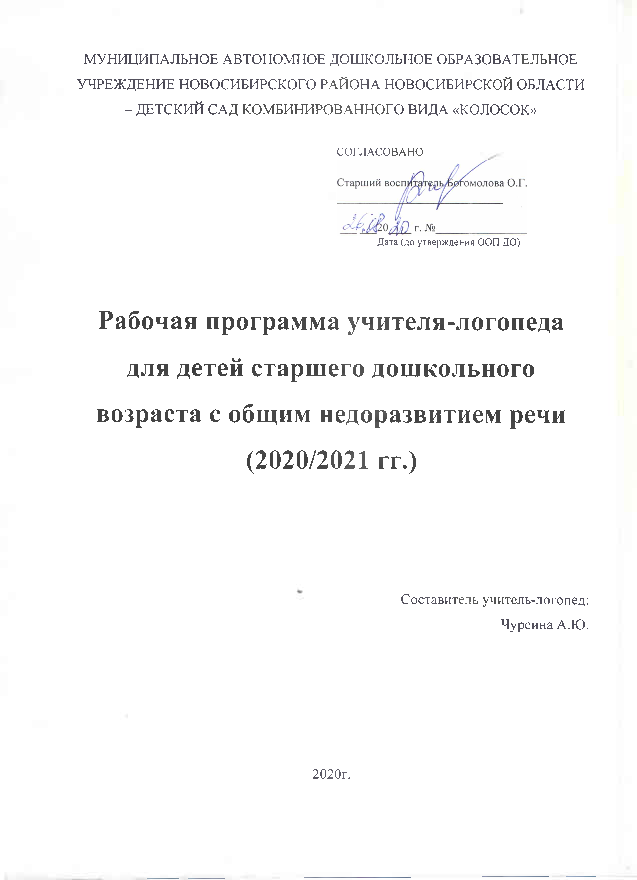 Раздел 1Пояснительная запискаРаздел 1Пояснительная запискаРаздел 1Пояснительная запискастр. 41.11.1Цель и задачи реализации Программыстр. 61.21.2Теоретическая основа Программыстр. 71.31.3Характеристика детей посещающих группу компенсирующей направленностистр. 101.41.4Принципы и подходы к формированию Программыстр. 191.51.5Планируемые результаты освоения рабочей программыстр. 24Раздел 2 Содержание образовательного  процессаРаздел 2 Содержание образовательного  процессаРаздел 2 Содержание образовательного  процессастр. 272.12.1Педагогические ориентиры коррекционной работы в подготовительной группестр. 272.22.2Перспективное планирование в подготовительной группе по обучению грамотестр. 302.32.3Тематическое планирование в подготовительной группестр. 592.42.4Взаимодействие учителя – логопеда с участниками НОДстр. 782.4.1 2.4.1 Взаимодействие учителя – логопеда и воспитателей группы компенсирующей направленностистр. 792.4.2 2.4.2 Взаимодействие учителя – логопеда и музыкального руководителястр. 812.4.32.4.3Взаимодействие учителя – логопеда и педагога - психологастр. 832.4.42.4.4Взаимодействие учителя – логопеда и инструктора по физической культурестр. 852.4.52.4.5Взаимодействие учителя – логопеда и родителейстр. 86Раздел 3. Организация образовательного процессаРаздел 3. Организация образовательного процессаРаздел 3. Организация образовательного процессастр. 873.1Описание материально – технического обеспечения ПрограммыОписание материально – технического обеспечения Программыстр. 873.2Обеспечение методическими материалами и средствами обучения и воспитанияОбеспечение методическими материалами и средствами обучения и воспитаниястр. 883.3Организация режима пребывания детей в МАДОУ – детский сад «Колосок»Организация режима пребывания детей в МАДОУ – детский сад «Колосок»стр. 1023.4Циклограмма рабочего времени учителя-логопедаЦиклограмма рабочего времени учителя-логопедастр. 1043.5Расписание ННОД на неделю в подготовительной группеРасписание ННОД на неделю в подготовительной группестр. 105Ф.И. ребенкаЗаключение ТПМПКИндивидуальные особенности ребенка Мирон А.ОНР, II ур.р.р., дизартрия Иван Б.ОНР, II ур.р.р., дизартрияДарина В.ОНР, II ур.р.р., дизартрияМихаил В.ОНР, IV ур.р.р., дизартрияАндрей Д.ОНР, I – II ур.р.р., дизартрия. левшаВероника Д.ОНР, I ур.р.р., дизартрияСергей Ж.ОНР, II ур.р.р., дизартрияТимур  К.ОНР, II ур.р.р., дизартриялевшаПлатон Л.ОНР, II ур.р.р., Корковая дизартрияКирилл Л.ОНР,  I-II ур.р.р., дизартрияТамара Л.ОНР, II ур.р.р., дизартрияЛаврентий Н.ОНР, II- III ур.р.р., дизартрияМаксим М.Владимир П.ОНР,  IIур.р.р., дизартрияМарианна Р.ОНР, II - IIIур.р.р., дизартрияИлья С.ОНР, II ур.р.р., дизартрияЕкатерина Т.ОНР, II ур.р.р., дизартрияСтанислав Х.ОНР, II ур.р.р.,  дизартрияВениамин Ч.ОНР II-IIIур.р.р., дизартриялевшанеделяОбучение грамотеРазвитие навыков языкового анализа и синтезаФормирование грамматических представленийРазвитие связной речиРазвитие общей и мелкой моторики, пространственного восприятияИгры на развитие внимания восприятия памяти СентябрьСентябрьСентябрьСентябрьСентябрьСентябрьСентябрь3Звук [а] и буква А.Выделение ударного гласного в начале слова.Слоговой анализ слов – названий деревьев.Игра «один – много» (деревья).Словообразование (относительные прилагательные по теме деревья).Осень. Месяцы. Приметы. Рассматривание картины «Осень» и беседа по ней. Координация речи с движением. «Дождик» Мелкая моторика. Раскрашивание и штриховка изображений листьев. «Печатание» буквы А в тетради. Выкладывание из мозаики.Пальчиковая гимнастика «Осень».Зрительное внимание. «Четвёртый лишний» (признаки осени) «Найди два одинаковых листа».4Звук [у] и буква У.Выделение ударного гласного в начале слова.  «Поймай звук» (определение наличия звука в слове). Анализ звукового ряда типа А – У, У-А.Слоговой анализ слов – названий овощей. Словообразование(относительные прилагательные по теме овощи) «Давайте приготовим».  Согласование сущ. И числительных (один, два, пять)Беседа по картинке «Уборка урожая»  Отгадывание и толкование загадок об овощах. Пересказ рассказа по Соколову-Микитову.Координация речи с движением.«Капуста». Мелкая моторика. Штриховка и раскрашивания изображений овощей.«Печатание» буквы У в тетради. Выкладывание из мозаики.Пальчиковая гимнастика «Хозяйка однажды с базара пришла» Зрительное внимание «Что лишнее?» (овощи, цвет, форма, размер) Слуховое внимание «Подскажи словечко».Разрезные картинки по теме «Овощи»ОктябрьОктябрьОктябрьОктябрьОктябрьОктябрьОктябрь1Звук [о] и буква О.Выделение ударного гласного в начале слова. Анализ звукового ряда типа А – О - УСлоговой анализ слов – названий фруктов.Словообразование(относительные прилагательные по теме фрукты) «Давайте приготовим».  Согласование сущ. И числительных (один, два, пять)Составление рассказа по картинке Пересказ рассказа «Как яблоки собирают» Б. Житков. Отгадывание и толкование загадок о фруктах. Координация речи с движением «Садовник».Мелкая моторика и графо - моторные навыки.Пальчиковая гимнастика «Апельсин».Штриховка и раскрашивания изображений фруктов.«Печатание» буквы О в тетради. Выкладывание из мозаики.Зрительное внимание, мышление.«Четвёртый лишний» (фрукты, овощи, цвет, форма, размер) «Что пропало». Разрезные картинки по теме «Фрукты»Слуховое внимание, память. «Повтори за мной» (цепочка из слов – названий фруктов).Шнуровка «Яблоня»2Звук [и] и буква И.Анализ звукового ряда а-у-о-и Выделение гласного из слов типа мак, кот, китСоставление сложноподчинённых предложений со словами потому что.Образование и употребление в речи глаголов пространственного значения с помощью приставок с-, у-, под-, от-, пере- .Пересказ рассказа «Утро Вити» (по серии сюжетных картинок)Мелкая моторика и графо - моторные навыки.Пальчиковая гимнастика  Штриховка, раскрашивания изображений пот теме.Печатание буквы И в тетради. Выкладывание из спичек.Зрительное внимание, мышление.«Чего не стало?»Разрезные картинки по теме.3Звук [ы] и буква ы.То жеСогласование существительных, прилагательных и числительных в роде, числе, падеже.Образование относительных прилагательных по теме «одежда, головные уборы» и употребление их в речи.Дифференциация глаголов совершенного и несовершенного видаПонимание пространственного значения предлогов в, к, от, из, и др. и употребление их в речи.Составление загадки описания с опорой на план – схему. (об одежде, головном уборе). Или составление Рассказа по картинке «На прогулку».Мелкая моторика и графо - моторные навыки.Пальчиковая гимнастика  Штриховка и раскрашивания изображений по теме.Печатание буквы Ы в тетради. Выкладывание из камушков.Зрительное внимание, мышление.«Четвёртый лишний» (одежда, головные уборы цвет, форма, размер) «Что пропало?». Разрезные картинки по теме «Обувь»Слуховое внимание, память. «Повтори за мной» (цепочка из слов – названий обуви или головных уборов).4Звуки [п; п’], буква ПВыделение начального согласного и гласного после согласного (пот)Слоговой анализ названий обуви, одежды, головных уборов (сапоги, рубаха, майка, калоши).Согласование местоимений наш, наша, наше, наши с именами существительными в роде, числе, падеже.  Согласование существительных, прилагательных и числительных.Образование относительных прилагательных по теме «Обувь» и употребление их в речи.Составление загадки описания с опорой на план – схему (об обуви).Мелкая моторика и графо - моторные навыки.Пальчиковая гимнастика  Штриховка и раскрашивания изображений по теме.Печатание буквы П в тетради. Выкладывание из спичек.Разрезные картинки по теме, Кубики.«Четвёртый лишний», «Что поменяли местами?»НоябрьНоябрьНоябрьНоябрьНоябрьНоябрьНоябрь1Звуки [т; т’], буква Т Выделение начального согласного и гласного после согласногоСоставление предложений, включающих несколько определенийСоставление рассказа основанного на личном опыте ребёнка «Дорога в детский сад».Мелкая моторика и графо - моторные навыки.Пальчиковая гимнастика  Штриховка и раскрашивания изображений.Печатание буквы Т в тетради. Выкладывание из камушков.Разрезные картинки, пазлы. «Правда или нет?»2Звуки [н; н’], буква НВыделение начального согласного и гласного после согласногоСлоговой анализ названий мебели.Образование и употребление относительных прилагательных по теме «Дом. Мебель. Строительные материалы». Употребление предлогов пространственного значения (за, под, из-под, в, на). «Из чего какой?» Образование относительных прилагательных по теме.  «Сравни дома» (изба и многоэтажный дом) предложения с союзом, аПересказ сказки «три поросёнка» с использованием конструктора «Паровозик Томас»Мелкая моторика и графо -моторные навыки.Пальчиковая гимнастика  Штриховка, раскрашивания, обводка изображений по теме.Печатание буквы в Н тетради. Выкладывание из мозаики.Разрезные картинки по теме, Пазлы – сказка «Три поросёнка». «Послушай и повтори» части дома, материалы (слуховое восприятие и память)«Башня» из карандашей.Шнуровка «Изба»3Звук [э], буква ЭВыделение начального согласного и гласного после согласного.Слоговой анализ названий домашних животных.Образование и закрепление формы родительного падежа имён существительных в ед и мн. числе. Закрепление умения согласовывать имена сущ. с числительными. Образование и употребление в речи прилагательных (относительных) по теме «Продукты питания. Бытовая техника».Составление загадки –описания» о бытовой техникеМелкая моторика и графо - моторные навыки.Пальчиковая гимнастика  Штриховка и раскрашивания изображений по темеПечатание буквы в Э тетради. Выкладывание из камушков.Разрезные картинки по теме,Кубики, пазлы. «Четвёртый лишний»4Звуки [м; м’], буква МВыделение начального согласного и гласного после согласногоСлоговой анализ названий продуктов питания.Закрепление употребления предлогов пространственного значения. Составление предложений о комнатных растениях (по демонстрации действий)Составление рассказа –описания по картинке и плану (о комнатном растение).Мелкая моторика и графо - моторные навыки.Пальчиковая гимнастика  Штриховка и раскрашивания изображений по теме.Печатание буквы М в тетради. Выкладывание из мозаики.Разрезные картинки по теме, кубики, пазлы. «Что поменялось местами?»«Послушай и повтори».ДекабрьДекабрьДекабрьДекабрьДекабрьДекабрьДекабрь1Звуки [к; к’], буква КДеление слов на слоги (соответственно теме недели). Полный анализ слов типа суп. Составление звуковой схемы.Образование и употребление в речи глаголов с помощью приставок с-, на-, за-, по-, у-, от-. (ехать, катиться)Составление предложений с союзом а.. Образование притяжательных прилагательных.Образование и закрепление формы родительного падежа имён существительных в ед и мн. числе.Употребление предлогов с, на. Составление рассказа основанного на личном опыте ребёнка «Зимний спорт»Толкование загадок по теме.Мелкая моторика и графо - моторные навыки.Пальчиковая гимнастика  Штриховка и раскрашивания изображений по теме.«Печатание» буквы в тетради. Выкладывание из мозаики.Разрезные картинки по теме, пазлы, кубики.Выкладывание из спичек «Лыжи».2Звуки [б; б’], буква БДеление слов на слоги (соответственно теме недели). Полный анализ слов типа суп. Составление звуковой схемы.Образование притяжательных прилагательных соответственно теме. Употребление слов с уменьшительно-ласкательными суффиксами. Закрепление употребления пространственных предлогов (на, над, под).Образование и употребление в речи глаголов пространственного значения с помощью приставок с-, у-, под-, от-, пере-. Составление предложений с союзом а. Образование притяжательных прилагательных.Составление рассказа описания и зимующих птицах по предложенному плану.Мелкая моторика и графо - моторные навыки.Пальчиковая гимнастика Штриховка и раскрашивания изображений.«Печатание» буквы в тетради. Выкладывание из мозаики.Штриховка и раскрашивания изображений фруктов.«Печатание» буквы в тетради. Выкладывание из мозаики.Разрезные картинки по теме.Пазлы, кубики.«четвёртый лишний» «Кого не стало?»«Правда или не?»3Звуки [в; в’], буква ВДеление слов на слоги (соответственно теме недели). Полный анализ слов типа суп. Составление звуковой схемы.Словообразование(притяжательные прилагательные по теме дикие животные)  «Кто за деревом?».  Употребление слов с уменьшительно-ласкательными суффиксами. Составление предложений с союзом а. Закрепление употребления пространственных предлогов (из, из-за, из-под).предложений с союзом а..Составление рассказа о диком животном по предложенному плану.Мелкая моторика и графо - моторные навыки.Пальчиковая гимнастика Штриховка и раскрашивания изображений фруктов.«Печатание» буквы в тетради. Выкладывание из мозаики.Разрезные картинки по теме. Пазлы, кубики (9 частей)«Четвёртый лишний»«Кого не стало?»4Повторение пройденногоДеление слов на слоги (соответственно теме недели). Полный анализ слов типа суп. Составление звуковой схемы.Образование относительных прилагательных игра «Украшаем ёлку» Согласование существительных прилагательных и числительных.Составление рассказа из собственного опыта (по предложенному плану) «Как мы встречали новый год» или «Как мы готовились встречать новый год».Мелкая моторика и графо - моторные навыки.Пальчиковая гимнастика  Штриховка и раскрашивания изображений фруктов.«Печатание» буквы в тетради. Выкладывание из мозаики.МозаикаПазлы, Шнуровка «Ёлка»«Что пропало?»ЯнварьЯнварьЯнварьЯнварьЯнварьЯнварьЯнварь3Звуки [д; д’], буква ДПолный анализ слов типа губы. Составление звуковой схемы Деление слов на слоги (названия морских обитателей, рыб).Образование и употребление в речипритяжательных прилагательных. Употребление слов с уменьшительно-ласкательными суффиксами.Согласование существительных и числительных.Составление рассказа о морских обитателях, рыбах по предложенному плану.Мелкая моторика и графо - моторные навыки.Пальчиковая гимнастика Штриховка, обводка и раскрашивания изображений по теме.Печатание буквы Д в тетради. Выкладывание из камешковРазрезные картинки по теме, пазлы, кубики.  «Кого не стало?»  «Четвёртый лишний».Выкладывание рыбки из спичек или камешков.4Звуки [г; г’], буква ГПолный анализ слов типа губы. Составление звуковой схемы Деление слов на слоги (названия морских обитателей, рыб).Образование и закрепление формы родительного падежа имён существительных в ед и мн. числе. Закрепление умения согласовывать имена сущ. с числительными.Употребление предлогов с, на. Образование и употребление глаголов с помощью приставок с-, на-, за-, по-, у-, от-. (ехать, катиться)Составление загадки по предложенному плану.Толкование загадок по теме.Мелкая моторика и графо - моторные навыки.Пальчиковая гимнастика  Штриховка и раскрашивания изображений домашних животных и домашних питомцев.Печатание буквы Г в тетради. Лепка из пластилина.Разрезные картинки по теме Кубики, пазлы. «Четвёртый лишний» «Кто поменялся местами?» ФевральФевральФевральФевральФевральФевральФевраль1Звуки [х; х’], буква ХПолный анализ слов типа губы. Составление звуковой схемыДеление слов на слоги (названия домашних птиц)Согласование существительных и числительных. Употребление слов с уменьшительно-ласкательными суффиксами.Образование притяжательных прилагательных.Составление рассказа о домашних птицах по предложенному наглядному плану.Мелкая моторика и графо - моторные навыки.Пальчиковая гимнастика  Штриховка и раскрашивания изображений домашних птиц.Печатание» буквы Х в тетради. Выкладывание из спичек.Разрезные картинки по теме.«Четвёртый лишний»«Послушай, запомни, повтори».2Звуки [ф; ф’], буква ФПолный анализ слов типа стол, кошка, замок. Составление звуковой схемы.Деление слов на слоги.Закрепление употребления слов названий профессий.Употребление слов с уменьшительно-ласкательными суффиксами.Рассказ из личного опыта ребёнка «Моя семья» илиПересказ текста «Кем работает мама?»Мелкая моторика и графо - моторные навыки.Пальчиковая гимнастика  Штриховка и раскрашивания изображений фруктов.«Печатание» буквы в тетради. Выкладывание из мозаики.Разрезные картинки по теме «Профессии», кубики (20 шт.). «Кто ушёл?» (члены семьи)3Звуки [с; с’], буква СПолный анализ слов типа стол, кошка, замок. Составление звуковой схемы.Деление слов на слоги.Образование имён сущ. с помощью суффиксов – чик-, -ист-, -чик-. (Игра «Кто служит в армии?»)Употребление тв. падежа им. существ.«Кто чем управляет?» (лётчик, капитан, танкист…). Употребление дат. падежа им. существ.«Кому что нужно?» (лётчику, капитану…)Составление рассказа-описания по картинке «Пограничник»Мелкая моторика и графо - моторные навыки.Пальчиковая гимнастика Штриховка и раскрашивания изображений фруктов.«Печатание» буквы в тетради. Выкладывание из мозаики.Разрезные картинки по теме «Четвёртый лишний». «Правда или нет?»Выкладывание из спичек «Танк»4Звуки [з; з’], буква ЗПолный анализ слов типа стол, кошка, замок. Составление звуковой схемы.Деление слов на слоги.Образование и употребление глаголов пространственного значения с помощью приставок (у-, от-, за-, до-, пере-, под-, с-). Употребление предлогов игра «Мы ехали». Согласование существительных и числительных».«Кто чем управляет?»Толкование загадок по теме. Составление загадки – описания о транспортМелкая моторика и графо - моторные навыки.Пальчиковая гимнастика  Штриховка и раскрашивания изображений фруктов.«Печатание» буквы в тетради. Выкладывание из мозаики.Разрезные картинки по теме«Чего не стало». Выкладывание из спичек «грузовик, самолёт»МартМартМартМартМартМартМарт1Звук [ц], буква ЦОпределение места звука в слове (начало, середина, конец).Полный анализ слов типа стол, кошка, замок. Составление звукослоговой схемы.Образование и употребление существительных с помощью суффиксов (уменьшительно-ласкательное значение и названия профессий). «Он, Он, Они» (образование существительных разного рода, обозначающих профессии).Составление рассказа о маме по заданному плану.Мелкая моторика и графо - моторные навыки.Пальчиковая гимнастика  Штриховка и раскрашивания изображений фруктов.«Печатание» буквы в тетради. Выкладывание из мозаики.Разрезные картинки по теме. Мозаика.«Пуговки и петельки» Букет маме.«Волшебный мешочек» 2Звуки [щ], буква ЩОпределение места звука в слове (начало, середина, конец).Полный анализ слов типа стол, кошка, замок. Составление звукослоговой схемы.Образование и употребление существительных с помощью суффиксов (названия детёнышей)Употребление предлогов на, в.употребление существительных с помощью суффиксов (уменьшительно-ласкательное значениеПересказ рассказа «В зоопарке» с опорой на картинку.Мелкая моторика и графо - моторные навыки.Пальчиковая гимнастикаШтриховка и раскрашивания изображений фруктов.«Печатание» буквы в тетради. Выкладывание из мозаики.Разрезные картинки по теме. Кубики«Четвёртый лишний»«Кто поменялся местами?»3Звуки [ч], буква ЧОпределение места звука в слове (начало, середина, конец).Полный анализ слов типа стол, кошка, замок. Составление звукослоговой схемы.Образование качественных прилагательных (деревянный...).Употребление предлогов из, в.Согласование прилагательных и существительных (род, число, падеж)Составление рассказа о «Филимоновской» или «Дымковской» игрушке по заданному плану и картинке.Мелкая моторика и графо - моторные навыки.Пальчиковая гимнастика  Штриховка и раскрашивания изображений по теме«Печатание» буквы в тетради. Выкладывание из мозаики.Разрезные картинки «Четвёртый лишний» «Чего не стало».4Звуки [л; л’], буква ЛОпределение места звука в слове (начало, середина, конец).Полный анализ слов типа стол, кошка, замок. Составление звукослоговой схемы. Употребление предлогов на, в.Образование и употребление слов с помощью суффиксов –ач-, -ист- ,-щик- , Практическое усвоение употребления существительных м.р. и ж.р. (названия профессий музыкантов: скрипач – скрипачка...)Составление загадки – описания о музыкальном инструменте (по картинке)Мелкая моторика и графо - моторные навыки.Пальчиковая гимнастика  Штриховка и раскрашивания изображений муз. инструментов.«Печатание» буквы в тетради. Выкладывание из мозаики.Разрезные картинки. Выкладывание из спичек «Балалайка» «Четвёртый лишний»«Послушай, запомни, повтори».АпрельАпрельАпрельАпрельАпрельАпрельАпрель1Звуки [р; р’], буква РЗакрепление пройденногоСогласование прилагательных и существительных (род, число, падеж).Употребление предлогов в, на, сСоставление предложений с союзом а. (зимой и весной). Образование существительных с уменьш. – ласк. суф. «Большой – маленький» (ручей-ручеёк и т.д.) Составление рассказа по картине «Весна»Мелкая моторика и графо - моторные навыки.Пальчиковая гимнастика  Штриховка и раскрашивания изображений фруктов.«Печатание» буквы в тетради. Выкладывание из мозаики.Разрезные картинки. Кубики.Пазлы. «Правда или нет?»2Повторение и закрепление пройденногоЗакрепление пройденногоОбразование и употребление глаголов с помощью приставок (взлететь, улететь, отлететь, приземлиться).Употребление предлогов в, на, из. Согласование существительных и числительных.Пересказ рассказа «Первый космонавт».Мелкая моторика и графо - моторные навыки.Пальчиковая гимнастика  Штриховка и раскрашивания изображений фруктов.«Печатание» буквы в тетради. Выкладывание из мозаики.Разрезные картинки.Кубики (20 шт.)Выкладывание из спичек «Ракета» Изображения с наложением.3Повторение и закрепление пройденногоЗакрепление пройденногоОбразование и употребление существительных с суффиксов (профессии на стройке) Согласование существительных и числительных Употребление сущ. в дат. пад. «Кому что нужно?»Составление рассказа «На стройке» (по картинке)Пальчиковая гимнастика «Цепочка», «Пятёрочки». Разрезные картинки и пазлы, кубики по теме. «Колодец» (палочки или карандаши)Зрительное внимание, мышление.«Четвёртый лишний».(инструменты)Кубики (20 шт.). «Четвёртый лишний» (с профессий д\с или театра)4Повторение и закрепление пройденногоЗакрепление пройденногоУпотребление сущ. с суффиксами –онок-, -ёнок-, -ат, --ят-. «у кого кто?»Согласование существительных, прилагательных и числительных.Отгадывание и толкование загадок по теме.Пересказ «Прилетели грачи» (По Скребицкому) Пальчиковая гимнастика Штриховка и раскрашивания изображений по теме. «Печатание» буквы в тетради. Выкладывание из камешков.Зрительное внимание, мышление. «Кто лишний?»  «Послушай, запомни, повтори».5Употребление существительных (обозначающих профессии)Употребление глаголов в ед. и мн. числе (пахать, сажать, белить, сеять, копать)Отгадывание и толкование загадок по теме.Составление рассказа по картинке «Весной в саду» с использованием плана.Пальчиковая гимнастика Штриховка и раскрашивания изображений по теме.«Печатание» слов в тетради.Разрезные картинки, пазлы.«Четвёртый лишний»Выкладывание из спичек «Лопата», «трактор».МайМайМайМайМайМайМай1Повторение и закрепление пройденногоЗакрепление пройденногоУпотребление существительных, обозначающих профессии разных родов войск (танкист, лётчик…)Употребление предлогов на, в, под, за, из-за, из-под.  Рассказ о членах семьи воевавших во время ВОВМелкая моторика и графо - моторные навыки.Пальчиковая гимнастика  Штриховка и раскрашивания изображений фруктов.«Печатание» слов, предложений тетради.Разрезные картинки«Послушай, запомни, повтори» (слуховое внимание)Выкладывание из спичек «Танк», «самолёт», «вертолёт»2Повторение и закрепление пройденногоЗакрепление пройденногоУпотребление предлогов на, под, за, из-за, из-под. Игра «Бабочка и грибок».Согласование сущ. и числит.Составление предложений по картинкам о насекомых. Составление рассказа о насекомом или пауке по плануПальчиковая гимнастика «На паркете 8 пар мухи танцевали» «Паучок шагает вверх».Обводка, штриховка, раскрашивание. Печатанье слов и предложений в тетради.Зрительное внимание, мышление.«Четвёртый лишний». Разрезные картинки и пазлы по теме.3Повторение и закрепление пройденногоЗакрепление пройденногоУпотребление предлогов на, в.Образование и употребление существительных с помощью суффиксов (уменьшительно-ласкательное значение) «Назови ласковоСоставление предложений по картинкам о цветах. Составление рассказа о любимом цветке по наглядному плану.Пальчиковая гимнастика «Пион»«Паучок шагает вверх».Обводка, штриховка, раскрашивание. Печатанье слов и предложений в тетради.Зрительное внимание, мышление.«Четвёртый лишний».«Чего не стало». Разрезные картинки и пазлы по теме4Повторение и закрепление пройденногоЗакрепление пройденного Повторение и закрепление пройденного Повторение и закрепление пройденногоПальчиковая гимнастика «Мы писали».Разрезные картинки и пазлы по теме. Штриховка, раскрашивание.Печатанье слов, предложений в тетради.Зрительное внимание, мышление.«Четвёртый лишний».«Что забыли положить в портфель?»Слуховое внимание.«Когда мы учимся в школе?»Разрезные картинки и пазлы по теме.месяцнеделяТема занятий для группыСловарь1234сентябрь3-яОсень. Лес. Грибы и ягоды (ядовитые и съедобные)Закрепление представлений об осени и её приметах. Уточнение, расширение и активизация словаря  по теме.Существительные: осень, дождь, туман, слякоть, ветер, туча, лист, листопад.Прилагательные: хмурый, дождливый, ненастный, пасмурный, короткий, ясный, длинный.Глаголы: идти, желтеть, краснеть, дуть, опадать.Наречия: пасмурно, солнечно, дождливо, ясно.сентябрь4-яОвощи. Огород. Труд людей.Закрепление представлений детей об огороде (месте, где выращивают овощи), о работах которые ведут люди на огороде осенью (сбор урожая).  Закрепление представления детей об овощах (цвет, размер, запах, вкус). Расширение, уточнение и активизация словаря.Существительные: огород, овощи, картофель, свекла, репа, редис, редька, чеснок, баклажан, кабачок, помидор, огурец,  укроп, петрушка, лук, морковь, капуста, грядка.Прилагательные: вкусный, полезный, сочный, душистый, мягкий, крепкий, гладкий, шершавый, красный, жёлтый, зелёный, оранжевый, коричневый, горький, фиолетовый.Глаголы: растить, зреть, убирать, копать, дёргать, срезать, укладывать, хранить, готовить, варить, жарить, солить, мариновать, тушить, нарезать.октябрь1-яФрукты. Сад. Труд людей.Закрепление  представлений детей о саде (месте, где выращивают фрукты, ягоды), фруктах. Уточнение, расширение и активизация словаря.Существительные: сад, фрукты, яблоко, груша, слива, лимон, апельсин, мандарин, вишня, Прилагательные: спелый, ароматный, сочный, гладкий, красный, оранжевый, жёлтый, зелёный, сладкий, кислый, сливовый, яблочный, грушевый, лимонный, вишнёвый.Глаголы: зреют, спеют, наливаются, собирать, краснеют желтеют, заготавливать.октябрь2-яЯ в мире человек. Наше тело и здоровье. Туалетные принадлежности.Закрепление представлений о человеке, как о части окружающего мира. Воспитание уважительного отношения к пожилым людям, их заслугам перед семьёй, обществом.Существительные: человек, старик, старушка, бабушка, дедушка, части тела человека, названия туалетных принадлежностей… Прилагательные: пожилой, старый, здоровый, бодрый, спортивный, крепкий…Глаголы: уважать, помогать, заботиться, стареть, любить, развивать, умываться, чиститьоктябрь3-яОдежда. Головные уборы.Материалы.Закрепление представлений об одежде,  её назначении, деталях, материалах, из которых она изготовлена. Расширить и конкретизировать представления детей о головных уборах и материалах, из которых они изготовлены. Уточнение, расширение и активизация словаря по теме.Существительные: плащ, шуба, куртка, пальто, брюки, ателье, магазин, рукав, воротник, юбка, блузка, рубашка и т.д.  Шапка, кепка, шляпа, панама, платок, косынка, бейсболка, шапка ушанка. Одежда, , головные уборы. Кожа, шерсть, драп, войлок, шёлк, ткань.Прилагательные: меховой, драповый, кожаный, тканевый, шёлковая, шерстяной, пуховый, резиновый, вязанный, детская, женская, мужская, летняя, зимняя, демисезонная, верхняя, тёплая…. Глаголы: Шить, вязать, пришивать, носить, складывать, гладить, покупать, стирать, одевать, снимать, надевать.октябрь4-яОбувь. МатериалыЗакрепление представлений об обуви,  её назначении, деталях, материалах, из которых она изготовлена. Уточнение, расширение и активизация словаря по теме.Существительные: обувь, сапоги, ботинки, туфли, резиновые сапоги, босоножки, кроссовки и т.д.Прилагательные: кожаный, тканевый, резиновые, войлочная, замшевая, детская, женская, мужская, летняя, зимняя, демисезонная, тёплая…. Глаголы: Шить, носить, складывать,  покупать, мыть обувать, снимать, надевать, чистить..ноябрь1-яМой посёлок.  Как помочь природе нашего посёлка.День народного единства.Закрепление представлений о родном посёлке. Дать представление детям о «Дне народного единства». Уточнение, расширение и активизация словаря по теме.Существительные: Краснообск, посёлок, город, транспорт, дом культуры, ДДТ «Мастер», библиотека, магазин, почта, школа, гимназия, детский сад, больница, Новосибирск, народ, единство.Прилагательные: Родной, зелёный, народныйГлаголы: жить, ходить, гулять, праздновать, беречь, строить.ноябрь2-яДом. Мебель. Строительные материалы.Закрепление и обобщение представлений о доме, квартире  в котором проживает ребёнок. Уточнение, расширение и активизация словаря по теме.Существительные: дом, подъезд, окно, крыша, стена, балкон, комната, лестница, этаж, кирпич, дерево, раствор + названия предметов мебели.Прилагательные: кирпичный, деревянный, многоэтажный, одноэтажный, новый – старый.Глаголы: строить, возводить, выходить, заходить, спускаться.Наречия: высоко, низко, быстро, далеко, близко.ноябрь3-яПродукты питания.Бытовая техника на кухне.Обобщение представлений о продуктах питания и профессии повар. Расширение и закрепление представлений об использовании бытовой техники при приготовлении пищи.Уточнение, расширение и активизация словаря по теме.Существительные: суп, булочка, пирог, масло, молоко, сыр, творог, мясо, яйца, крупы, какао, чай, хлеб, макаронные изделия, печь, холодильник, чайник, микроволновая печь, миксер, пароварка, посудомоечная машина, кофеварка, тостер, вафельница….Прилагательные: варёный, жареный, горячий, электрический, замороженный.Глаголы: резать, чистить, мыть, раскладывать, жарить, варить, запекать, включать, взбивать, разогревать…ноябрь4-яКомнатные растения. Уход за комнатными растениями.Расширение и обобщение представлений о комнатных растениях, уходе за ними.Уточнение, расширение и активизация словаря по теме.Существительные: папоротник, фиалка узумбарская (сенполия), кактус, сансевьерия (щучий хвост), цикламен, традесканция, фикус, герань, бегония, хлорофитум, горшок, земля, удабрение, подоконник, окно, лейка. Лист, корень, стебель.  Прилагательные: комнатные, цветущие, светолюбивый, влажная. Глаголы: садить, ухаживать, рыхлить, поливать, мыть, цвести.декабрь1-яЗима. Зимние виды спорта.Расширение и обобщение представлений о зиме.  Расширение  и закрепление представлений о зимних видах спорта. Уточнение, расширение и активизация словаря по теме.Существительные: хоккей, фигурное катание, биатлон, конькобежный спорт, санный спорт, прыжки на лыжах с трамплина, слалом, сноуборд, кёрлинг, коньки, лыжи, клюшка, шайба, ворота, винтовка, форма, снаряжение. Прилагательные: скоростной, меткий, быстрый, зимний, спортивные, смелые, ловкие, горные, ледяной, лыжный, фигурный… Глаголы: заниматься, тренироваться, соревноваться, кататься, бегать, прыгать, скользить, спускаться, мчаться, играть, болеть, забивать, стрелять, попадать, прыгать….декабрь2-я Зимующие птицы.Помощь зимующим птицамОбобщение представлений о зимующих птицах и необходимости оказания помощи в зимний период.Уточнение, расширение и активизация словаря по теме.Существительные: синица, дятел, снегирь, клёст, воробей, голубь, кормушка.Прилагательные: суровая, красногрудый, хитрый. Глаголы: переселяться, ворковать, чирикать, тенькать, помогать, заботиться, подкармливать.декабрь3-яДикие животные, детёныши Зимовка зверей  Обобщение представлений о диких животных и их детёнышах,и зимовке диких животных. Существительные: зима, мороз, стужа, метель, вьюга, снегопад, снег, сугробы, спячка, медведь, барсук, ёж, лиса, заяц, волк, белка, лось, звери, запасы, голод, кора, нора, дупло, логово, берлога.Прилагательные: зимние, холодный, снежный, солнечный, лисья, волчья, медвежья, заячья, беличья, барсучья Глаголы: спать, бегать, искать, охотиться, рыскать, убегать, прыгать, зимовать.декабрь4-яНовогодний праздник. Карнавал. Закрепление представлений о новогодних праздниках. Расширение  и закрепление представлений о зимних видах спорта. Уточнение, расширение и активизация словаря по теме.Существительные: Новый год, ёлка, хоровод, карнавал, маска, костюмы, наряды, украшение, подарок, конфетти, Дед Мороз, Снегурочка, Прилагательные: весёлый, праздничный, новогодний, нарядный, зимний.Глаголы: водить, наряжать, готовиться, украшать, поздравлять, играть,  дарить.январь3-яДни природы. Рыбы и морские обитатели.Закрепление представлений о значении воздуха и воды в жизни живых существ. Пополнение и расширение представлений о рыбах и морских обитателях. Уточнение, расширение и активизация словаря по теме.Существительные: Рыба, акула, дельфин, кит, камбала, краб, морская звезда, кальмар, осьминог, электрический скат, морской конёк, медуза, морская черепаха, креветка…Прилагательные: морские, опасные, красивые, съедобные, яркие, быстрый.Глаголы: плавают, прыгают, меняют форму (раздувается рыба ёж….), дышат.январь4-яДомашние животные и домашние питомцы.Обобщение представлений о домашних животных, их значения в жизни человека. Конкретизировать представления детей о домашних питомцах и  их значении в жизни человека.Уточнение, расширение и активизация словаря по теме.Существительные: корова, бык, лошадь, конь, коза, козёл, кролик, крольчиха, собака, коша, кот, овца, баран, попугай, канарейка, рыбки, хомяк, морская свинка, черепаха, улитки.Прилагательные: мягкие, пушистые, острые, верные, преданные, упрямая, резвая, быстрая., забавные, интересные.Глаголы: бегают, прыгают, скачут, пьют, лакают, дают.февраль1-яДомашние птицы и их птенцы.Обобщение представления детей о домашних птицах и их детёнышах.Существительные: петух, курица, цыплята, гусь, гусыня, наседка, гусята, утка, селезень, утята, индюк, индюшка, индюшата, яйца, скорлупа, курятник.Прилагательные: домашние, куриный, утиный, гусиный, индюшачий, крупны, мелкий, пугливый, красивый, рябой.Глаголы: ходят, бегают, плавают, клюют, щиплют, кукарекает, кудахчет, квохчет, гогочет, крякают, кричит.февраль2-яСемья. Семейный альбом. Профессии в моей семье.Закрепление представлений о семье, взаимосвязях в семье между родственниками.. Расширение и закрепление представлений о профессиях членов семьиУточнение, расширение и активизация словаря по теме.Существительные: семья, родственники, мама, папа, дети, бабушка, дедушка, тётя, дядя, братья, сёстры, дочь, сын, племянник, племянница, профессия.Прилагательные: родные, дорогие, дружныеГлаголы: любить, помогать, заботиться, работать….февраль3-яДень защитников Отечества. Наша армия.Профессии наших пап.Закрепление представлений о Российской армии и профессиях в армии. Уточнение, расширение и активизация словаря по теме.Существительные: защитник, армия, пехота, танк, ракета, самолет, форма, погоны, часовой, командир, лётчик, танкист, солдат, пехотинец, моряки, подводник, десантники, радисты, артиллеристы, врачи, медицинские сёстры….Прилагательные: Российская, смелые, сильные, подготовленные, выносливые….Глаголы: Служить, охранять, защищать, маршировать, летать, стрелять, прыгать…. февраль4-яТранспорт.  Виды транспорта. Профессии на транспорте.Обобщение представлений о транспорте. Закрепление представлений о профессиях на транспорте. Уточнение, расширение и активизация словаря по теме.Существительные: самолёт, вертолёт, поезд, корабль, автомобиль, пароход, аэродром, аэропорт, вокзал, пристань, водитель, пилот, машинист, стюардесса, кондуктор, проводник, капитан, матрос, шофёр, пассажир, электричка, метро….Прилагательные: Наземный, воздушный, водный, подземный, железнодорожный, гужевой…Глаголы: ехать, лететь, приставать, приземляться, прибывать, взлетать, разгоняться, ремонтировать, заправляться.март1-яМамин праздник. Профессии наших мам. Расширение и закрепление представлений по теме.  Воспитание уважения к труду взрослых. Уточнение, расширение и активизация словаря по теме.Существительные: праздник, бабушка, мама, подарки, библиотека, библиотекарь, книги, переплёт, обложка, страницы, стеллаж, книгохранилище, картотека.Прилагательные: доброе, ласковая, милая, любимая, книжная, библиотечная, читательский.Глаголы: поздравлять, дарить, хранить, находить, выдавать, ремонтировать.март2-яЗоопарк (животные жарких стран, животные Арктики и Антарктики).Расширение и закрепление представлений по теме. Уточнение, расширение и активизация словаря по теме.Существительные: белый медведь, морж, морской котик, тюлень, полярный волк, песец, полярная сова, пингвин, альбатрос, слон, жираф, зебра, лев, тигр, антилопа, пантера, гепард. верблюд, бегемот, обезьяны, кенгуру, носорог, страус, попугай, крокодил, черепаха, варан.Прилагательные: белый, пушистый, неуклюжий, длинношеий, ловкая, яркий, крикливый, хищный, травоядный, быстрый, сильный.Глаголы: лежит, плавает, бегает, прыгает, лазит, кричит, нападает, убегает, охотиться, добывает.март3-я Игрушки. Народная игрушка. Материалы.Расширение и закрепление представлений о народной игрушке, различных промыслах.  Уточнение, расширение и активизация словаря по теме.Существительные:  игрушка, куклы, глина, конь, матрёшка, барышня, птица, краски + (цвета), Дымковская игрушка, Филимоновская игрушка, Полхов – майдан,Прилагательные: глиняные, яркие, раскрашенные, расписные.Глаголы:  лепить, обжигать,  расписывать.март4-яДни театра и поэзии. Музыкальные инструментыПрофессии в театре.Расширение и закрепление знаний о театре, о профессиях людей в театре. Уточнение, расширение и активизация словаря по теме.Существительные: театр, скрипка, виолончель, арфа, труба, гобой, флейта, дудка, тромбон, гармонь, баян, аккордеон, барабан, тарелки, фортепьяно, рояль, смычок, клавиша. Оркестр, дирижер, музыканты….Прилагательные: струнные, духовые, ударные, клавишные, музыкальные, талантливые…Глаголы: играть, звучать, аккомпанировать, выступать…апрель1-яВеснаЗакрепление и обобщение знаний о весне, изменениях в неживой природе. Уточнение, расширение и активизация словаря по теме.Существительные: весна, проталины, сосульки, ручьи, лужи, ледоход, птицы.Прилагательные: весенние, тёплый, яркий, …Глаголы: греть, пригревать, щебетать, капать, журчать, бежать, таять.апрель2-яДень космонавтики. Солнечная система.Расширение и закрепление знаний  о космосе, солнечной системе. Уточнение, расширение и активизация словаря по теме.Существительные: космос, космонавт, Юрий Алексеевич Гагарин, Луна, Марс, Земля, луноход, земляне, корабль, спутник, космодром.Прилагательные: космический, звёздный, смелый, отважный, бесстрашный.Приземлиться, облететь, прилуниться, изучать, наблюдать.апрель3-я Стройка. Строительные профессии. Специальная техника. Расширение и закрепление знаний о стройке, профессиях на стройке, специальной технике. Уточнение, расширение и активизация словаря по теме.Существительные: профессия, стройка, строительство, площадка (строительная), каменщик, крановщик, рабочий, столяр, штукатур-маляр, монтажник (окон), сварщик, электрик, кровельщик, плотник, архитектор, экскаваторщик, кран, экскаватор, бульдозер грузовик, бетономешалка.Прилагательные: строительная, подъёмный, нужный, трудный, полезный.Глаголы: строить, копать, рыть, расчищать, поднимать, класть, штукатурить, красить, крыть, стеклить, монтировать (окна) проводить.апрель4-яПраздник птиц. Перелётные птицы.Расширение и закрепление знаний о перелётных птицах, их жизни весной. Уточнение, расширение и активизация словаря по теме. Существительные:  весна, птицы, гнездо, скворечник, скворец, грач,  соловей, аист, кукушка, ласточка, утка, гусь, лебедь.Прилагательные: перелётные, …..Глагол: лететь, ходить, клевать, ворковать, петь,  перелетать, вить.Расширение  и закрепление представлений о зимних видах спорта. Уточнение, расширение и активизация словаря по теме.май5 –я Майские праздники.  Труд людей в огороде и поле.Расширение и закрепление представлений о празднике  «День весны и труда». Закрепление знаний о труде людей в поле и огороде весной. Воспитание уважения к труду взрослых.  Уточнение, расширение и активизация словаря по теме. Существительные:  весна,  труд, поле, огород, сев, посадка, овощи, пшеница, рожь, хлеб + специальная техника и садово-огородный инвентарь.Прилагательные: весенний, трудолюбивый, майский, огородный, полевой, солнечный….Глагол: поздравлять, праздновать, трудиться, сеять, сажать, капать, рыхлить, пахать, боронить, управлять.май1-яДень Победы.Расширение и закрепление знаний  ВОВ, о празднике «День победы». Воспитание уважения к  подвигу солдат и работников тыла  во время ВОВ. Уточнение, расширение и активизация словаря по теме.Существительные: Армия, война, ветераны, госпиталь, парад, граница, солдат, ордена, медали, салют, праздник. благодарность, уважение.Прилагательные: военный (парад), боевые (ордена)Глаголы: защищать, охранять, воевать, поздравлять, праздновать, уважать  ценитьмай2-яНасекомые.Пауки.Расширение и закрепление знаний о насекомых и пауках. И их различии. Уточнение, расширение и активизация словаря по теме.Существительные: комар, мошка, бабочка, жук, муравей, пчела, оса, кузнечик, паук, цветы, пыльца, усики, ноги, голова, туловище.Прилагательные: маленькие, зелёные, разноцветныеГлаголы: появляются, перелетать, ползать, прыгать, кусать, жалить, опылять, жужжать, порхать.май3-яСадовые и полевые цветы.Расширение и закрепление знаний о садовых цветах. Конкретизировать представления детей о полевых цветах и частях растения. Уточнение представлений о различии садовых и полевых цветов. Уточнение, расширение и активизация словаря по теме.Существительные: названия садовых цветов, букет, Воспитание уважения к труду взрослых.  василёк, колокольчик, незабудка, клевер, цветок, стебель, листья, корень, плоды.Прилагательные: садовые, полевые, зелёные, тонкие, нежные, Глаголы: сажать, ухаживать, полевать, составлять4-яДо свиданья детский сад!Здравствуй школа!Расширение и закрепление знаний о школе, школьных принадлежностях. Уточнение, расширение и активизация словаря по теме. Существительные: школа, парты, учитель, ученики, учебники, тетради, пенал, альбом, ручка, карандаши, линейка, портфель, ранец, урок, перемена.Прилагательные: школьный, учебный, внимательный, старательный, прилежный.Глаголы: читать, писать, считать, наблюдать, рисовать, слушать, отвечать, дружить.№п/пВид помещениясоциально-бытовогои иного назначенияКоличествоНаименование оборудования,ТСОКоличество1Логопедический кабинет1Стол «Ромашка»Стол компьютерныйСтол с зеркалом и полочкамиСтул большойСтулья (регулируемые)Стулья нерегулируемыеШкаф книжныйКомпьютерМагнитная доскаСтол для занатий с песком и водойПолки11129341113№п\пПеречень оборудования, пособий, игрКол-воМетодическая литератураМетодическая литератураМетодическая литература1.М.Ю. Картушина «Конспекты логопедических занятий с детьми 4 -5 лет» - М.: ТЦ Сфера, .1 шт.2.Т.М. Власова  А.Н. П…. «Фонетическая ритмика». М. .1 шт.3.А.И. Максаков «Правильно ли говорит ваш ребёнок». М. .1 шт.4.И.В. Блыскина « Логопедический массаж (комплексный подход к коррекции речевой патологии у детей) метод. пособие для педагогов дошк. обр. уч. С-Петербург .1 шт.5.Логопедический массаж при дизартрии Е.Ф. Архипова М. .1 шт.6.Дошкольная логопедическая служба М. .1 шт.7.Уварова Т.Б. Наглядно – игровые средства в логопедической работе с дошкольниками. - М.: ТЦ Сфера, 20091 шт.8.Логопедия. Практическое пособие для логопедов, студентов и родителей  .1 шт.9.С.А. Исаева «Физкультурные минутки»1 шт.10.Новиковская О.А. Логопедическая грамматика для малышей. Пособие для занятий с детьми 4-6 лет. – СПб.: Корона принт, 2004г.1 шт.11.О.Е. Громова Г.Н. Соломатина. «Лексические темы по развитию речи детей 3 – 4 лет.» Методическое пособие.1 шт.12.Логопедическая ритмика» М. .1 шт.13.Е.В. Колесникова Развитие звуко-буквенного анализа у дошкольников.Опорные конспекты 18 занятий. –М.: Гном – пресс, 19971 шт.14Инновации в логопедическую практику. О.Е. Громова М. 20081 шт.15«Конфетка» приложение:  - Двигаемся, играем, рисуем  - Исправляем произношение ч-щ  - Азбука в кроссвордах1 шт.16Т.Б. Филичева., Г.В. Чиркина. Устранение общего недоразвития речи у детей дошкольного возраста. Практическое пособие. М. .1 шт.17О.Б. Иншакова « Альбом для логопеда»,  М. .1 шт.18Наглядные материалы для обследования детей и приложение к методическому пособию. Москва «Просвещение» .1 шт.19Большая энциклопедия дошкольника (от года до 6 лет). М. .1 шт.20Г.А. Волкова «Методика психоло – логопедического обследования детей с нарушениями речи. Вопросы дифференциальной диагностики». – СПб.: Детство-Пресс, 2012г.1 шт.21Краузе Е.Н. «Логопедия». – СПб.: Издательство «Корона. Век.», 20121 шт.22Визель Т.Г. Логопедические упражнения на каждый день для выработки четкой речи. –М.: В. Секачев, 2013.1 шт.II. Психолого - педагогическая литератураII. Психолого - педагогическая литератураII. Психолого - педагогическая литература1Возрастная и педагогическая психология: Учебник для студентов пед. институтов/ В.В. Давыдов, Т.В. Драгунова, Л.Б. Ительсон и др.; Под ред. Петровского. – 2-е изд., испр. и доп.-М.: Просвещение, 1979.1 шт.2Немов Р.С. Психология. Учеб. для студентов высш. пед. учеб. Заведений. В 3 кн. 3 шт.3Специальная педагогика: учебное пособие для студ. высш. учеб. заведений/ Л.И. Аксенова, Б.А. Архипов, Л.И. Белякова и др.; под ред. Н.М. Назаровой. – М.: Издательский центр «Академия», 2005. 1 шт.4Бадалян Л.О. Невропатология: Учебник для студентов дефектол. Фак. Пед. ин-тов.- М.: Просвещение, 19821 шт.5Визель Т.Г. Основы нейропсихологии: учебник для студентов вузов.- М.: В. Секачев, 20131 шт.6Е.А. Архипова « Стертая дизартрия у детей» М.: Астрель, 20071 шт.7Семенович А.В. Введение в нейропсихологию детского возраста: Учебное пособие. – 3-е изд., испр. и доп. – М.: Генезис, 2013.1 шт.8Заикание. Под редакцией проф. Н.А. Власовой, проф. К.П. Беккер. М.: «Медицина», 19781 штРазвитие слухаРазвитие слухаРазвитие слуха1.Бубны (разного диаметра)3 шт. 2.Барабан 1 шт.3.Дудки3шт.4.Божья коровка1 шт.5.Губная гармошка 1 шт6.Неваляшка (средняя)1шт7.Молоток музыкальный3 шт.8.Звучащие шарики (разной величины)8 шт.9.Пианино игрушечное с животными1 шт.Развитие дыханияРазвитие дыханияРазвитие дыхания1.Тренажер для развития дыхания «Баскетбол»4 шт.2.Тренажер для развития дыхания «Весёлый поезд»2 шт.3.Снежинки на мишуре (на окне)18 шт.4.Аквариум. Аквариумные рыбки.1 шт5.Вертушка3 шт.6.Мыльные пузыри1 шт.7.Стаканчики и трубочки2 шт.8.Птичка1 шт.9.Крокодил1 шт.10Ромашка1 шт.11Футболист1 шт.12.Грибы2 шт.Развитие артикуляционной моторикиРазвитие артикуляционной моторикиРазвитие артикуляционной моторики1.Фотографии с образцами выполнения артикуляционных упражненийПапка2.Карточки «звукоподражение»:НасосКомарЖукСамолётСобака1 шт.3Артикуляционная гимнастика в стихахРаспечатка4Сказки о веселом язычкеРаспечаткаЗвукопроизношениеЗвукопроизношениеЗвукопроизношение1.А.А. Комарова «Автоматизация звука Ш в игровых упражнениях». Альбом дошкольника. 2015г.1 шт.2.А.А. Комарова «Автоматизация звука С в игровых упражнениях». Альбом дошкольника. 2015г.1 шт.3.Картотека физминуток (автоматизация всех звуков)22 шт.4.Дифференциация звуков :Альбом (соноры)Альбом (свистящие ,шипящие)Альбом (с, с', ц)1 шт.1 шт.1 шт.5.Бродилки:Принцесса ШС-ШЗ-ЖР-ЛЦЧеловек - паук1 шт.1 шт.1 шт.1 шт.1 шт.1 шт.6.Место звука в слове: А, У, О ,И, Э, Ы30 шт.7.Дидактическая игра «Снежки Ш»1 шт.8.Дидактическая игра «Грибы и шишки»1 шт9.Звуковочка: Ж,З, З', Л, Л', Р, Р', С, С', Ц, Ч, Щ, Ш.260 шт.10.Логопедические игры «Жужжалочки и шипелочки»«Свистелочки»2 шт.2 шт.11.Дидактическая игра «Чаепитие»1 шт.12.Альбомы :«Автоматизация звука С»«Автоматизация звука Ц»«Автоматизация звука Ш»«Автоматизация звука Ж»«Автоматизация звука Щ»«Автоматизация звука Ч»«Автоматизация звука Л»«Автоматизация звука Р»«Автоматизация звука Р'»«Автоматизация звука Л'»«Автоматизация звука З»3 шт.1 шт.2 шт.1 шт.1 шт.1 шт.3 шт.4 шт.2 шт.3 шт.1 шт.Словарь и навыки словообразованияСловарь и навыки словообразованияСловарь и навыки словообразования1.Набор посуды.1 шт.2.Домино «Сказочные герои»1 шт.3.Домино «Ягодка»1 шт.4.Таблицы «Узнай по контуру. Третий лишний.»-Рыбы- Посуда- Домашние животные- Цветы- Дикие животные- Ягоды- Посуда (Гжель)1шт.1шт.2 шт.1 шт.1шт.1 шт.1шт.5.Лото «Малышам» (назови предмет)1 шт.6. Дидактическая игра «Мишкины сны»1 шт.7.Новогодняя игра 1 шт.8.Дидактическая игра «Сок»1 шт.9.Дидактическая игра «Магазин»1 шт.10Лото «Птицы» (с мешочком) 1 шт.11Маленькая хозяйка (продукты питания)1 шт.12Лото «Малышам» (мебель, посуда, игрушки, овощи, одежда,фрукты)1 шт.13Лото «Грибы»1 шт.14Лото «Деревья)1 шт.15Мебель деревянная (стол и 6 стульев)1 шт.16Ботаническое лото «Зелёный друг» ( овощи, фрукты, ягоды, цветы, деревья)1 шт.17Лото «Дом, семья»1 шт.18Лото (транспорт, домашние животные, школьные принадлежности)1 шт.19«Части тела»  Пупс1 шт.20Наборы продуктов питания:Хлебные продуктыМясные продуктыВыпечка1 шт.1 шт.1 шт.21Наборы картинок по темам:Насекомые.Морские обитатели.Животные жарких стран.Фрукты.1 шт.1 шт.1 шт.1 шт.22Фигуры животных(медведь, белка,заяц, свинья,курица, цыплёнок, утка)1 шт.23Лото «Все работы хороши»1 шт.24Лото «Цветник»1 шт.25«Подбери картинку» (животный и  растительный мир)1 шт.26«Крылья ,лапы, хвосты»1 шт.27«Чей малыш?» ( детёныши домашних и диких животных)1 шт.28Игра «Птичий двор»1 шт.29«Зоопарк настроений»1 шт.30Поиграйка «Форма , цвет,размер»1 шт.31Матрешка2 шт.32Лото «Поиграем в магазин»1 шт.33Набор картинок по теме:ОвощиЯгодыЦветы луговые, лесные, полевыеДеревьяДомашние питомцыАрктика и АнтарктикаМузыкальные инструментыЖивотные средней полосыПерелётные птицыОбитатели морей и океановЭлектроприборыИнструментыСадовые цветыДомашние птицы1 шт.1 шт.1 шт.1 шт.1 шт.1 шт.1 шт.1 шт.1 шт.1 шт.1 шт.1 шт.1 шт.1 шт.34Дидактический материал «Ядовитые грибы»1 шт.35Набор «Овощи» резиновые1 шт.36Набор «Фрукты» резиновые1 шт.37«Маленький мальчик» (из дерева) частитела1 шт.38Разрезные картинки «Профессии»2 шт.39Фигурки «Семья»( 8 шт.)1 коробка40Фигурки «Профессии» (11 шт.)1 коробка41Альбом «Овощи»1 шт.42Альбом «Одежда»1шт.43Набор «Продукты питания» 2 шт.44Набор «Овощи разрезные на подносе»2 шт.45Набор «Фрукты разрезные в ящике»2 шт.46Набор «Фрукты и овощи в ящике»2шт.47Набор разноцветных рыбок и аквариум20 шт.VII.Грамматический строй речи и связная речьVII.Грамматический строй речи и связная речьVII.Грамматический строй речи и связная речь1Игра «Чей малыш?1 шт.2Игра «Чей домик?»1 шт.3Игра «Волшебные сказки»1 шт.4Лото «В гостях у сказки»1 шт.5«Любимые сказки»1 шт.6Альбомы:-единственное и множественное число существительных;- уменьшительная форма имен существительных;- творительный падеж имён существительных;-единственное и множественное число глаголов.1 шт.1 шт.1 шт.1 шт.7Нагляднодидактическое пособие «Рассказы покартинкам»:Кем быть?Мой домЗащитники отечестваЗимние виды спорта Времена годаЛетние виды спортаЛетоРаспорядок дняРодная природаОсеньЗима Лето1 шт.1 шт.1 шт.1 шт.1 шт.1 шт.1 шт.1 шт.1 шт.1 шт.1 шт.8Игра «Чей хвост?»1 шт.9Деревянные фигурки «Колобок»1 шт.10Деревянные фигурки «Курочка Ряба»1 шт.11Деревянные фигурки «Теремок»1 шт.12Пальчиковый театр «Колобок. Теремок. Заюшкина избушка»1 шт.13Набор отработка предлогов 3 шт.14«Достань сказку»1 шт.Развитие познавательных процессов (внимание, мышление, память), пространственного восприятия, мелкой моторики.Развитие познавательных процессов (внимание, мышление, память), пространственного восприятия, мелкой моторики.Развитие познавательных процессов (внимание, мышление, память), пространственного восприятия, мелкой моторики.1Кубики «Ягоды» (картинка из 4 –х частей)1 шт.2Кубики «Поехали» » (картинка из 4 –х частей)1 шт.3Кубики «На грядке» » (картинка из 4 –х частей)1 шт.4Кубики «В лесу» » (картинка из 6 –и частей)1 шт.5Кубики «Заюшкина избушка » (картинка из 12 –и частей)1 шт.6Кубики «Животные » (картинка из 12 –и частей)1 шт.7Кубики «Насекомые » (картинка из 12 –и частей)1 шт.8Пирамидки деревянные2 шт.9Пирамидка Грибы1 шт.10Пирамидка Ракета1 шт.11Цветные стаканчики1 шт.12Матрешка2 шт.13Куб с прорезями т геометрическими фигурами2 шт.14«Составь узор» (набор кубиков)1 шт.15Кубики сказочные герои1 шт.16Кубики «Овощи. Игрушки»1 шт.17Геометрическое лото:Круги, квадраты, треугольники,полукруг.1 шт. 18Составь узор (деревянные кубики)1 шт.19«Забавные шашки»1 шт.20Кубики «Забавные сказки» (15 частей)1 шт.21Кубики «Животные» (6 деталей)18 шт.22Кубики «Транспорт» (6 деталей)1 шт.23Кубики «Животные» (4 детали)1 шт.24Кубики по мотивам сказок (6 деталей)1 шт.25Кубики сказки Пушкина (6 деталей)1 шт.1 шт.1 шт.26Кубики Профессии (20деталей)1 шт.1 шт.1 шт.27Кубики Мебель (4 детали)1 шт.1 шт.1 шт.28Кубики Фрукты . Ягоды (4 детали)1 шт.1 шт.1 шт.29Пирамидки (круглая, квадратная, шестигранная)1 шт.1 шт.1 шт.30Наборы на тактильные ощущения (6 дощечек)1 шт.1 шт.1 шт.31«Бусы» круглые 3 шт.32Волчок2 шт.33Лекало14 шт.34Шнуровка:Волшебные веревочкиЕлкаКот в сапогахДевочка МальчикКнижка – шнуровкаДомик1 шт.1 шт.1 шт.1 шт.1 шт.1 шт.1 шт.35Мозаика магнитная 1 шт.36Мозаика кнопочная1 шт.37Тримино:Головоломка ПифагораВолшебный кругПентамино1 шт.1 шт.1шт.38Пазлы Вертолет1 шт.39Масссажные шарики «Су-джок»8 шт.40Мячик с иголочками9 шт.41Мяч большой 1 шт.42Мяч средний2 шт.43Мяч маленький3 шт.44Флексика: «Вертолет»«Цветок»«Геометрические фигуры»1 шт.1 шт.1 шт.45Пуговицы «Цветы»50 шт.46Камешки Марблс (оранж,черн., полосатые)60 шт.47Пуговки и петельки:СолнцеМашина1 шт.1шт.48Пазлы большие «Маша и медведь»1шт.50«Собери елку»1 шт.51Пазлы «Курочка» (деревянные)1 шт.52Тренажер для плетения кос «Солнце»1 шт.53Мозаика 135 деталей1 шт.54Мозаика 125 деталей1 шт.55Трафареты :Домашние животныеДикие животныеКосмосТранспортЛистья деревьев1 шт.1 шт.1 шт.1 шт.1 шт.Обучение грамотеОбучение грамотеОбучение грамоте1Магнитная азбука с буквами14 штук2Карточки с буквами алфавита1 шт.3Карточки чтения прямых и обратных слогов26 шт.4Играем и изучаем. Буквы (50 карточек)1 шт.5Азбука – развивающая игра1 шт.6Кассы букв и слогов1 шт.7Линейки для звукового анализа18 шт.8Герои (Осьминог, кот, кит, 2 девочки, 3 поросенка, 2 гнома)Речевое развитиеПрограмма логопедической работы по преодолению общего  недоразвития речи. Филичева Т.Б Чиркина Г.В.Москва «Просвещение»2009гАдаптированная примерная основная образовательная программа для дошкольников с тяжелыми нарушениями речи / Л. Б. Баряева, Т. В. Волосовец, О П. Гаврилушкина, Г. Г. Голубева и др. Под. ред. проф. Л. В. Лопатиной. Примерная программа коррекционно-развивающей работы в логопедической группе для детей с общим недоразвитием речи. Н.В.  Нищева  с 4 до 7 лет).- СПб.: ДЕТСТВО-ПРЕСС, 2006гПрием, самостоятельная деятельность7.15-8.20Утренняя зарядка 8.20-8.30Самостоятельная деятельность (подготовка к завтраку)8.30-8.45Завтрак 8.45-8.55Организованная образовательная деятельность9.00-9.30Самостоятельная деятельность (подготовка к образовательной деятельности)9.30-9.40Организованная образовательная деятельность9.40-10.20Самостоятельная деятельность (подготовка к образовательной деятельности)10.20-10.30Организованная образовательная деятельность10.30-11.00Самостоятельная деятельность (подготовка к прогулке)11.00-11.20Прогулка 11.20-12.35Самостоятельная деятельность (подготовка  к обеду)12.35-12.40Обед 12.40-13.00Самостоятельная деятельность (подготовка ко сну)13.00-13.10Дневной сон 13.10-15.00Постепенный подъем, закаливающие процедуры15.00-15.10Самостоятельная деятельность (подготовка к полднику)15.10-15.25Полдник 15.25-15.35Подготовка к прогулке, прогулка (организованная образовательная деятельность, игры, индивидуальная коррекционная работа с воспитателем)15.35-17.10Самостоятельная деятельность (подготовка  к ужину)17.10-17.20Ужин 17.20-17.35Самостоятельная деятельность (подготовка  к прогулке)17.35-17.45Прогулка 17.45-19.00Уход детей домой 19.00ВозрастдетейРегламентируемая деятельность (ННОД)Нерегламентированная деятельность, часНерегламентированная деятельность, часВозрастдетейРегламентируемая деятельность (ННОД)совместнаядеятельностьсамостоятельная деятельность6—7 лет3 по 30 мин.5,5—62,5—3Понедельник8.30 0 -9.00Консультации с родителями, инд. занятия.9.00-10.0 0 Логопедические инд. занятия10.00 -11.00Индивидуальные занятия11.00-12.00Индивидуальные занятия. Участие логопеда в режимных моментах.12.00-12.30.Индивидуальные  занятия. Вторник8.3 0-9.00Индивидуальные занятия. 9.00-9.309.40 -10.10 Логопедия -фронтальные занятия.10.10- 11.00Индивидуальные занятия11.00- 12.00Индивидуальные занятия.Участие логопеда в режимных моментах.12.00-12.30Индивидуальные занятия.Среда8.3 0-9.00Инд.занятия. Консультации сродителями9.00-10.00Индивидуальные занятия10.20-10-50 ЛогоритмикаИндивидуальные занятия11.00-12.00Индивидуальные занятия.Участие логопеда в режимных моментах.12.00-12.30Инд. Занятия.Методическая работа.Четверг8.3 0-9.00Инд. занятия Подготовка к фронтальным занятиям9.00-10.10 Фронтальные  занятия по подгруппам10.10- 11.00Индивидуальные  занятия11.00-12.00Индивидуальные занятия. Участие логопеда врежимных моментах.12.00-12.30Инд. занятия.Пятница8.3 0-9.00Работа в кабинете поизготовлению пособий; методическая работа, планирование.9.00-10.00Индивидуальные занятия.10.00 -11.00Индивидуальные занятия11.00-12.00Индивидуальные  занятия, консультации для родителей по артикуляционной гимнастике и др.12.00-12.30.Индивидуальные занятияПОНЕДЕЛЬНИКВТОРНИКСРЕДАЧЕТВЕРГПЯТНИЦА9.00- 9.30 Ознакомление с окружающим миром9.00 – 9.30 Логопедическое занятие /математика9.00 – 9.30Развитие речи9.00 - 9.30 Логопедическое занятие/ Математика9.00 – 9.30Чтение художественной литературы9.40-10.10 Конструирование /Ручной труд9.40 – 10.10Математика /Логопедическое9.40-10.10 Лепка/Аппликация9.40 – 10.10Математика /Логопедическое занятие9.40 – 10.10Рисование10.40- 11.10Музыка10.20 – 11.50 Рисование10.20 - 10.50Логоритмическое занятие10.50 – 11.20Физкультура10.20 – 10.50Музыка11.30 – 11.50Бассейн11.30 – 12.00Физкультура 11.30 – 11.50Бассейн